AKILLI ÇOCUKLARMAYIS AYIYARIM GÜNLÜK EĞİTİM PLANLARI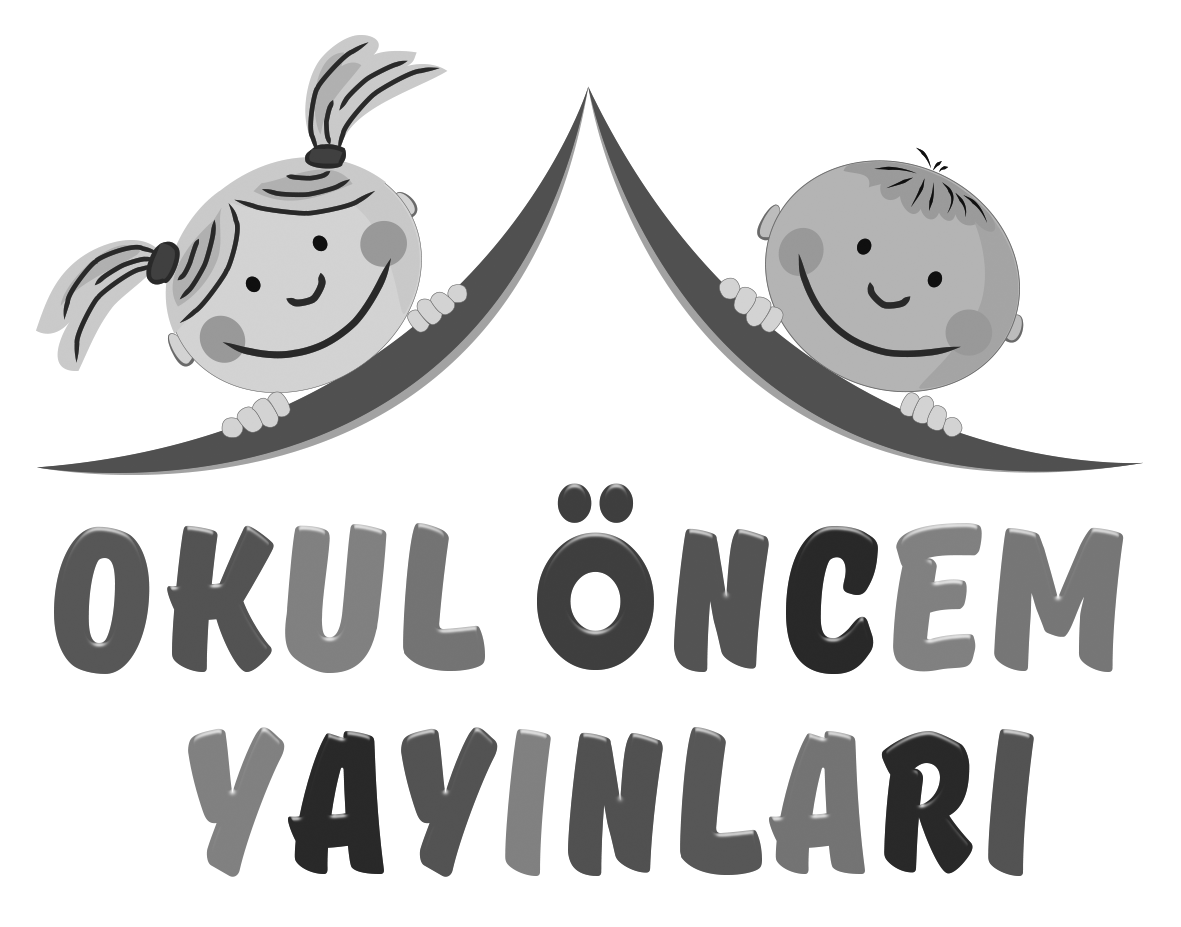 MİLLİ EĞİTİM BAKANLIĞI OKUL ÖNCESİ EĞİTİM PROGRAMIYARIM GÜNLÜK EĞİTİM AKIŞIOkul adı	: 	 Tarih	: Yaş Grubu (Ay)	: Öğretmen Adı 	: Güne Başlama ZamanıOyun ZamanıÖğrenme merkezlerinde oyunKahvaltı,  TemizlikEtkinlik Zamanı“Kovaları dolduralım” isimli oyun etkinliği“Maymun Kardeşler Muz Topluyor” isimli bütünleştirilmiş Türkçe-Matematik –Sanat etkinliğiGünü Değerlendirme ZamanıEve Gidiş
Genel Değerlendirme: YARIM GÜNLÜK EĞİTİM PLANIKOVALARI DOLDURALIMEtkinlik Çeşidi	: Oyun etkinliği (Büyük Grup Etkinliği)Yaş Grubu (Ay): KAZANIM VE GÖSTERGELERİMotor gelişimKazanım 1. Yer değiştirme hareketleri yapar. Göstergeleri: Yönergeler doğrultusunda yürür. Yönergeler doğrultusunda koşar. Kazanım 4. Küçük kas kullanımı gerektiren hareketleri yapar. Göstergeleri: Nesneleri toplar. Nesneleri kaptan kaba boşaltır. Sosyal duygusal gelişimKazanım 7. Bir işi ya da görevi başarmak için kendini güdüler.  Göstergeleri: Yetişkin yönlendirmesi olmadan bir işe başlar. Başladığı işi zamanında bitirmek için çaba gösterir. ÖĞRENME SÜRECİ	Çocuklarla bahçeye çıkılır. “Kovaları dolduralım” adlı oyunun oynanacağı açıklanır. Çocuklar iki gruba ayrılır ve yan yana dizilirler. Her grubun başında dolu bir kova, sonunda da boş bir kova vardır. Grubun başındaki çocuk elindeki bardağı kovaya batırıp su doldurur. Bardak bu şekilde elden ele dolaşarak en sondaki çocuğa gelir, o da suyu boş kovaya doldurur ve koşarak baş tarafa geçip dolu kovadan tekrar su alır ve aynı işlemi uygular. Oyun sonunda kovasında en çok su bulunan grup oyunu kazanır. MateryallerKova, bardak, suSözcüklerKova KavramlarMiktar: Boş/doluDeğerlendirme Oyunumuzun adı neydi? Oyunumuzda hangi malzemeleri kullandık? Bardakta su taşırken zorlandınız mı? Oyun sırasında neler hissettiniz? Çalışma sayfaları dağıtılarak yönergeleri açıklanır. “Çitin içinde 5, dışında 1 kuzu var. Toplam kaç kuzu var? Toplam kuzu sayısını gösteren rakamı çember içine alalım. ” Çınar’ın ve Pınar’ın vazolarında kaç çiçek var, altlarındaki boş kutulara rakamını yazalım. ”UyarlamaMAYMUN KARDEŞLER MUZ TOPLUYOREtkinlik Çeşidi	: Türkçe-Matematik –Sanat (Bütünleştirilmiş Büyük Grup Etkinliği ve Bireysel Etkinlik)  Yaş Grubu (Ay): KAZANIM VE GÖSTERGELERİBilişsel gelişimKazanım 4. Nesneleri sayar. Göstergeleri: İleriye/geriye doğru birer birer ritmik sayar.  Belirtilen sayı kadar nesneyi gösterir. Kazanım 16. Nesneleri kullanarak basit toplama ve çıkarma işlemlerini yapar. Göstergeleri: Nesne grubuna belirtilen sayı kadar nesne ekler. Dil gelişimiKazanım 7. Dinledikleri/izlediklerinin anlamını kavrar. Göstergeleri: Sözel yönergeleri yerine getirir. Motor gelişimiKazanım 4. Küçük kas kullanımı gerektiren hareketleri yapar. Göstergeleri: Malzemeleri keser. Malzemeleri yapıştırır. Malzemeleri değişik şekillerde katlar. ÖĞRENME SÜRECİÇocuklarla maymun kardeşler adlı parmak oyunu oynanır. MAYMUN KARDEŞLER Beş maymun kardeş varmış 		(Bir elin beş parmağı gösterilir)Sabah uyanmışlar çokta acıkmışlar 		(Karın bölgesi gösterilir)Dolabı açmışlar muz kalmamış. 		(İki el yana doğru açılır üzgün yüz ifadesi yapılır)Masanın üstüne bakmışlar muz kalmamış. 		(İki el yana doğru açılır üzgün yüz ifadesi yapılır)Dışarı çıkmışlar ağacın dallarına bakmışlar. Muz kalmamış… 		(İki el yana doğru açılır üzgün yüz ifadesi yapılır)Düşünmüşler, düşünmüşler 		(Baş kaşıma hareketi yapılır)Çok acıktık demişler. 		(Yüksek sesle söylenir)Koşa, koşa evden çıkmışlar, ormana doğru koşmuşlar 	(Koşma hareketi yapılır)Büyük bir muz ağacı görmüşler. Parmak uçlarına basmışlar 		(Parmak uçlarına basılır)Kollarını yukarıya doğru uzatmışlar, uzatmışlar 		(Kollar yukarı uzatılır)Ama muza yetişememişlerKollarını aşağıya indirmişler 		(Kollar aşağıya indirilir)En büyük kardeş hemen ağaca tırmanmış. 		(İki elle tırmanma hareketi yapılır)Başlamış muzları koparmaya. 		(Bir elin iki parmağı gösterilir)1, 2, 3, 4, 5, 6, , 7, 8, 9, 10 Kopardıklarını kardeşlerine dağıtmışMuzları yiyen maymun kardeşler şıkır, şıkır oynamış.                           (Seçkin TABAR)Çocuklar çalışma masalarına alınır. Kesme katlama yöntemi ile “maymun” etkinliği yapılır. MateryallerEl işi kağıdı, yapıştırıcı, makas SözcüklerKavramlarMekanda konum/yer: Yukarı-AşağıSayı sayma: 1-10 arası ritmik saymaDeğerlendirme Çalışma sayfaları dağıtılarak yönergeleri açıklanır. “Elleri yukarıda olan kahramanlarımızı çember içine alalım. ”UyarlamaMİLLİ EĞİTİM BAKANLIĞI OKUL ÖNCESİ EĞİTİM PROGRAMIYARIM GÜNLÜK EĞİTİM AKIŞIOkul adı	: 	Tarih	: Yaş Grubu (Ay)	: Öğretmen Adı 	: Güne Başlama ZamanıOyun ZamanıÖğrenme merkezlerinde oyunKahvaltı,  TemizlikEtkinlik Zamanı“Tüylü Hayvanlar” isimli bütünleştirilmiş Türkçe-Matematik –Sanat etkinliği“Ellerim, Parmaklarım” isimli bütünleştirilmiş Türkçe-Matematik etkinliğiGünü Değerlendirme ZamanıEve Gidiş
Genel Değerlendirme: YARIM GÜNLÜK EĞİTİM PLANITÜYLÜ HAYVANLAREtkinlik Çeşidi	: Türkçe-Matematik –Sanat (Bütünleştirilmiş Büyük Grup Etkinliği ve Bireysel Etkinlik)  Yaş Grubu (Ay): KAZANIM VE GÖSTERGELERİMotor gelişimKazanım 4. Küçük kas kullanımı gerektiren hareketleri yapar. Göstergeleri: Nesneleri yeni şekiller oluşturacak biçimde bir araya getirir.  Malzemeleri keser. Malzemeleri yapıştırır. Bilişsel gelişimKazanım 1. Nesne/durum/olaya dikkatini verir. Göstergeleri: Dikkat edilmesi gereken nesne/durum/olaya odaklanır. Dikkatini çeken nesne/durum/olaya yönelik sorular sorar. Dikkatini çeken nesne/durum/olayı ayrıntılarıyla açıklar. Kazanım 7. Nesne ya da varlıkları özelliklerine göre gruplar. Göstergeleri: Nesne/varlıkları dokusuna göre gruplar. ÖĞRENME SÜRECİÇocuklara tüylü ve tüysüz hayvanların olduğu kartlar gösterilir. Çocukların resimleri bir süre incelemelerine fırsat verilir. Çocuklar resimleri tüylü ve tüysüz hayvanlar olarak gruplarlar. Çocuklar fotokopi ile çoğaltılan tüylü hayvan boyama resimlerinden bir tane seçerek masaya geçerler. (kuş, koyun, tavuk, tavşan vb)Masaya yünler, kumaş parçaları, pamuk vb artık malzemeler yerleştirilir. Çocuklar bu malzemeleri kullanarak tüylü hayvan çalışmasını tamamlarlar. MateryallerTüylü ve tüysüz hayvan resimlerinin olduğu kartlar, yünler, kumaş parçaları, pamuk vb artık malzemeler, yapıştırıcı, makasSözcüklerÇeşitli hayvan isimleriKavramlarDuyu: tüylü-tüysüzDeğerlendirmeÇalışma sayfaları dağıtılarak yönergeleri açıklanır. “Hangi hayvanlar tüylüdür? Tüylü hayvanları çember içine alalım”UyarlamaELLERİM, PARMAKLARIMEtkinlik Çeşidi	: Türkçe-Matematik (Bütünleştirilmiş Büyük Grup Etkinliği)Yaş Grubu (Ay): KAZANIM VE GÖSTERGELERİBilişsel gelişimKazanım 4: Nesneleri sayar. Göstergeleri: İleriye/geriye doğru birer birer ritmik sayar. 10’a kadar olan sayılar içerisinde bir sayıdan önce gelen sayıyı söyler. 10’a kadar olan sayılar içerisinde bir sayıdan sonra gelen sayıyı söyler. Dil gelişimiKazanım 2: Sesini uygun kullanır. Göstergeleri: Konuşurken/şarkı söylerken nefesini doğru kullanır. Konuşurken/şarkı söylerken sesinin tonunu ayarlar. Konuşurken/şarkı söylerken sesinin hızını ayarlar.  Konuşurken/şarkı söylerken sesinin şiddetini ayarlar. ÖĞRENME SÜRECİ Parmaklarım adlı parmak oyunu hep birlikte söylenir. PARMAKLARIMBenim adım beş 	(Bir elin parmakları gösterilir)Bir elin parmakları beştir beş 	(Parmaklar tek tek sayılır)Bir iki üç dört beşEl çırpalım beş kere 	(Beş kez el çırpılır)Parmak şaklatalım dört kere 	(Dört kez parmak şaklatılır)Gözümüzü kırpalım üç kere 	(Üç kez göz kırpılır)Haydi hoplayalım iki kere  	(İki kez hoplanır)Şimdide kulak çekelim bir kere 	(Bir kez kulak çekilir)Sınıf kitaplığından alınan bir öykü anlatılır. MateryallerÖykü kitabıSözcüklerKavramlarSayı: 1-10 arası saymaDeğerlendirme Çalışma sayfaları dağıtılarak yönergeleri açıklanır. 
“Toplama işlemlerini yapalım. Toplamları kadar meyveyi boş kutulara çizelim. ” “Toplama işlemlerini yapalım. Toplamın sonucuna uygun rakamın yanındaki balığı boyayalım. ”Uyarlama MİLLİ EĞİTİM BAKANLIĞI OKUL ÖNCESİ EĞİTİM PROGRAMIYARIM GÜNLÜK EĞİTİM AKIŞIOkul adı	: 	Tarih	: Yaş Grubu (Ay)	: Öğretmen Adı 	: Güne Başlama ZamanıOyun ZamanıÖğrenme merkezlerinde oyunKahvaltı,  TemizlikEtkinlik Zamanı“Şekil Yapbozu Yapıyoruz” isimli bütünleştirilmiş okuma yazmaya hazırlık –Sanat etkinliği“Trafik İşaretleri” isimli bütünleştirilmiş Türkçe-Müzik etkinliğiGünü Değerlendirme ZamanıEve Gidiş
Genel Değerlendirme: YARIM GÜNLÜK EĞİTİM PLANIŞEKİL YAPBOZU YAPIYORUZEtkinlik Çeşidi	: Okuma Yazmaya Hazırlık-Sanat Etkinliği (Bütünleştirilmiş Bireysel Etkinliği)  Yaş Grubu (Ay)	: KAZANIM VE GÖSTERGELERİBilişsel gelişimKazanım 12. Geometrik şekilleri tanır. Göstergeleri: Gösterilen geometrik şeklin ismini söyler. Geometrik şekillerin özelliklerini söyler. Kazanım 15. Parça-bütün ilişkisini kavrar. Göstergeleri: Bir bütünün parçalarını söyler. Bütünü parçalara böler. Parçaları birleştirerek bütün elde eder. Motor gelişimKazanım 4. Küçük kas kullanımı gerektiren hareketleri yapar. Göstergeleri: Malzemeleri keser, yapıştırır. Değişik malzemeler kullanarak resim yapar. ÖĞRENME SÜRECİÇocuklara “şekil yapbozu” çalışması yapacağı söylenir. Üzerinde çeşitli geometrik şekillerin çizili olduğu resim kağıdı dağıtılır. Çocuklardan kağıt üzerinde bulunan şekilleri farklı renklerde boyamaları istenir. Boyama tamamlanınca çocuklar boyama sayfalarını fon kartonuna yapıştırlar. Makaslarını alarak kağıdı dört eşit parçaya bölerler. Çocuklar yaptıkları yapbozları birbirleriyle değişerek tamamlar. MateryallerBoyama sayfaları, makas, yapıştırıcı, pastel boya, fon kartonuKavramlarMiktar: parça/bütünŞekil: Daire, üçgen, kare, dikdörtgen, elipsSözcüklerDeğerlendirmeYapbozunda hangi şekiller vardı? Parçaları birleştirirken zorlandınız mı? Geometrik şekilleri hangi renklere boyadınız? Daha önce buna benzer bir yapbozunuz oldu mu? Çalışma sayfaları dağıtılarak yönergeleri açıklanır. “Daire şekillerini kırmızı sepete, üçgen şekillerini mavi sepete, kare şekillerini sarı sepete, dikdörtgen şekillerini ise turuncu sepete çizgi ile birleştirelim”“Toplama işlemlerini inceleyelim. Sayıları tamamlayalım. ” “Her sıradaki toplama işlemini yapalım, sonucu yuvarlak içine alalım. ”UyarlamaTRAFİK İŞARETLERİEtkinlik Çeşidi	: Türkçe- Müzik (Bütünleştirilmiş Büyük Grup Etkinliği)  Yaş Grubu (Ay): KAZANIM VE GÖSTERGELERİBilişsel GelişimKazanım 1. Nesne/durum/olaya dikkatini verir. Göstergeleri: Dikkat edilmesi gereken nesne/durum/olaya odaklanır.  Dikkatini çeken nesne/durum/olayı ayrıntılarıyla açıklar. Kazanım 13. Günlük yaşamda kullanılan sembolleri tanır. Göstergeleri: Gösterilen sembolün anlamını söyler. Kazanım 17. Neden sonuç ilişkisi kurar. Göstergeleri: Bir olayın olası nedenlerini söyler. Bir olayın olası sonuçlarını söyler. Dil GelişimiKazanım 5. Dili iletişim amacıyla kullanır. Göstergeleri: Konuşmayı başlatır, konuşmayı sürdürür. Konuşmayı sonlandırır. Konuşmak için sırasını bekler. Duygu, düşünce ve hayallerini söyler. Öz bakım BecerileriKazanım 7. Kendini tehlikelerden ve kazalardan korur. Göstergeleri: Tehlikeli olan durumları söyler. Temel güvenlik kurallarını bilir. ÖĞRENME SÜRECİ  Sınıfın duvarına trafik işaretleri yapıştırılır. Çocuklara bu resimlerin ne olduğu, üzerindeki işaret ve yazıların ne anlama geldiği, bu işaretlerin nerelerde kullanıldığı ile ilgili sohbet başlatılır. Trafik kuralları, trafik ışıklarının anlamları hakkında neler bildikleri konuşulur. Trafikte yayaların nelere dikkat etmeleri gerektiği, hangi kurallara uyarsak tehlikeli durumları engelleyebilecekleri tartışılır. Trafik polisi resmi gösterilerek görevleri hakkında konuşulur. Çocuklara “Taşıtlar” adlı şarkı dinletilir. Şarkı hep birlikte tekrarlanır. TAŞITLARDüdük çalar ince ince        	Otomobil fırlar birdenYolcular binince   	Kalkarken yerindenGidiyor çufu çufu çuf Katıyor tozu dumanaUzaklarda gözü   	Uzaklarda gözüGit güle güle gel güle     	Git güle güle gel güle güleÇok bekletme bizi      	Çok bekletme biziMateryaller Trafik işaretleriSözcüklerTrafik işareti, Trafik levhası, YönAile katılımı Ailelerden, bulundukları şehirde çocuk trafik parkuru olup olmadığını öğrenmeleri, eğer varsa çocuklarını götürmeleri istenebilir. DeğerlendirmeSınıf duvarında hangi trafik işaretleri vardı? Trafik çok sıkışık olduğunda neler hissedersin? Trafik işaretleri olmazsa neler olurdu? Trafik polisinin görevleri nelerdir? Çalışma sayfaları dağıtılarak yönergeleri açıklanır. “Trafik lambasına ne eklersek, sürücüler kurallara daha çok uyardı? Çizerek gösterelim. ” UyarlamaMİLLİ EĞİTİM BAKANLIĞI OKUL ÖNCESİ EĞİTİM PROGRAMIYARIM GÜNLÜK EĞİTİM AKIŞIOkul adı	: 	Tarih	: Yaş grubu (Ay)	: Öğretmen Adı 	: Güne Başlama ZamanıOyun ZamanıÖğrenme merkezlerinde oyunKahvaltı,  TemizlikEtkinlik Zamanı “Yeşil Işık Yandı, Karşıya Geçelim” isimli bütünleştirilmiş Sanat-Okuma yazmaya hazırlık etkinliği“Eğil Aşağıya Yoksa Yakalanırsın” isimli oyun etkinliğiGünü Değerlendirme ZamanıEve Gidiş
Genel Değerlendirme: YARIM GÜNLÜK EĞİTİM PLANIYEŞİL IŞIK YANDI, KARŞIYA GEÇELİMEtkinlik Çeşidi	: Sanat-Okuma Yazmaya Hazırlık (Bütünleştirilmiş Bireysel Etkinlik)  Yaş Grubu (Ay): KAZANIM VE GÖSTERGELERİMotor gelişimiKazanım 4. Küçük kas kullanımı gerektiren hareketleri yapar. Göstergeleri: Malzemeleri yapıştırır. Nesneleri kopartır/yırtar. Nesneleri sıkar. Bilişsel gelişimKazanım 3. Algıladıklarını hatırlar. Göstergeleri: Nesne/durum/olayı bir süre sonra yeniden söyler. Hatırladıklarını yeni durumlarda kullanır. ÖĞRENME SÜRECİÇocuklar çalışma masalarına alınır. Üzerinde trafik ışıkları levhası olan A4 kağıtları çocuklara dağıtılır. Trafik ışıklarının hangi renk olduğu ve renklerin hangi anlama geldiği sorularak çocukların cevapları alınır. Çocuklardan sarı, kırmızı ve yeşil grapon kağıtlarını yuvarlama yöntemi trafik lambalarını tamamlamaları istenir.    MateryallerGrapon  kağıtları, yapıştırıcı, A4 kağıdıSözcüklerTrafik, trafik ışıklarıKavramlarDeğerlendirme Trafik nedir? Trafik ışıkları hangi renk? Trafik ışıklarının anlamı nedir? Trafik kuralları neden vardır? Çalışma sayfaları dağıtılarak yönergeleri açıklanır. “Taşıtları inceleyelim. Özellikleri hakkında sohbet edelim. Bu taşıtlar yarış yaparsa, en önce hangi taşıt bitiş çizgisine ulaşır. Çizerek gösterilir. Taşıtlardan hangisi bitiş çizgisine en son ulaşır? ”“Toplama işlemlerini yapalım. Sonucu yuvarlak içine alalım. ”Uyarlama EĞİL AŞAĞIYA YOKSA YAKALANIRSINEtkinlik Çeşidi	: Oyun Etkinliği (Büyük Grup Etkinliği)
Yaş Grubu (Ay):  KAZANIM VE GÖSTERGELERİBilişsel GelişimKazanım 1. Nesne/durum/olaya dikkatini verir. Göstergeleri: Dikkat edilmesi gereken nesne/durum/olaya odaklanır. Kazanım 10. Mekânda konumla ilgili yönergeleri uygular. Göstergeleri: Mekânda konum alır. Motor GelişimiKazanım 1. Yer değiştirme hareketleri yapar. Göstergeleri: Yönergeler doğrultusunda yürür. Yönergeler doğrultusunda koşar. Kazanım 2. Denge hareketleri yapar. Göstergeleri: Ağırlığını bir noktadan diğerine aktarır. Başlama, durma ile ilgili denge hareketlerini yapar. ÖĞRENME SÜRECİ Çocuklarla bahçeye çıkılır. Geniş bir oyun alanı belirlenir. Çocukların oyun alanı içinde serbest koşmalarına ve alanı tanımalarına fırsat verilir. Çocuklara çömel kurtul oyunu oynanacağı ve kuralları açıklanır. Sayışmaca ile bir ebe seçilir. Ebe çocukları yakalamaya çalışır. Ebenin kendine yaklaştığını gören çocuklar yere çömelirler. Ebe tarafından çömelmeden dokunulan çocuk ebe olur. MateryallerSözcüklerÇömelmeKavramlarDeğerlendirme Oyunumuzun adı neydi? Koşarken kendini nasıl hissettin? Daha önce buna benzer bir oyun onadın mı? Ebe size yaklaşırken yapmanız gereken en önemli kural neydi? Ebeden kurtulmak için başka ne yapabiliriz? Çalışma sayfası dağıtılarak yönergeleri açıklanır. “En yüksekte uçan kuşu işaretleyelim. En alçakta uçan arıyı çember içine alalım”“Kutuların eksik resimlerini tamamlayalım. ”Uyarlama MİLLİ EĞİTİM BAKANLIĞI OKUL ÖNCESİ EĞİTİM PROGRAMIYARIM GÜNLÜK EĞİTİM AKIŞIOkul adı	: 	Tarih	: Yaş Grubu (Ay)	: Öğretmen Adı 	: Güne Başlama ZamanıOyun ZamanıÖğrenme merkezlerinde oyunKahvaltı,  TemizlikEtkinlik Zamanı “kazıyalım Geometrik Şekiller yapalım” isimli etkinlik“Taşıtları Sesinden Tanıyalım” isimli bütünleştirilmiş sanat – müzik etkinliği-Günü Değerlendirme ZamanıEve GidişGenel Değerlendirme: YARIM GÜNLÜK EĞİTİM PLANI KAZIYALIM GEOMETRİK ŞEKİLLER YAPALIMEtkinlik Çeşidi: Okuma Yazmaya Hazırlık(Bireysel Etkinlik ve Büyük Grup Etkinliği)
Yaş Grubu (Ay):  KAZANIM VE GÖSTERGELERİMotor gelişimKazanım 4. Küçük kas kullanımı gerektiren hareketleri yapar. Göstergeleri: Malzemelere araç kullanarak şekil verir. Değişik malzemeler kullanarak resim yapar. Sosyal duygusal gelişimKazanım 3. Kendini yaratıcı yollarla ifade eder. Göstergeleri: Özgün özellikler taşıyan ürünler oluşturur. ÖĞRENME SÜRECİÇocuklara kazıma boya yapılacağı açıklanır. Çocuklardan resim kağıdının her yerini (beyaz renk kalmayacak şekilde) boyamaları istenir. Kağıdı boyandıktan sonra üstünü siyah pastel boyayla boyayıp tamamen kapatmaları söylenir. Resim tek bir renk (siyah) olduğu zaman ellerine aldıkları fırça, çubuk vb. materyallerle kazıyarak istedikleri geometrik şekillerden birini çizmeleri istenir. Çocuklar kazıma işleminden sonra daha önce boyadıkları renklerin göründüğünü fark ederler. Çocuklar çizdikleri geometrik şekillere göre grup oluştururlar. Her geometrik şekil sayılır. En çok hangi şeklin çizildiği, en az hangi şeklin çizildiği sayılarak belirlenir. MateryallerPastel boya, kürdan, fırça, tahta çubukSözcüklerKazıma KavramlarRenk: ana ve ara renklerDeğerlendirmeYaptığımız boyamanın adı neydi? Kâğıdı hangi renk ile boyadık? Kazıma boya yaparken neler hissettiniz? Hangi şekli yaptınız? Çalışma sayfaları dağıtılarak yönergeleri açıklanır. “Kesik çizgilerin üzerinden giderek resmi tamamlayalım, boyayalım. ” “Toplama işlemlerini yapalım, Labirenti takip ederek sonuca ulaşalım. ” “Her kutudaki birbiriyle aynı olan şekilleri örnekteki gibi birleştirelim”. UyarlamaTAŞITLARI SESİNDEN TANIYALIMEtkinlik Çeşidi	: Sanat –Müzik (Bütünleştirilmiş Büyük Grup Etkinliği ve Bireysel Etkinlik)Yaş Grubu (Ay): KAZANIM VE GÖSTERGELERİMotor Gelişim Kazanım 4. Küçük kas kullanımı gerektiren hareketleri yapar. Göstergeleri: Nesneleri yeni şekiller oluşturacak biçimde bir araya getirir. Malzemeleri keser, yapıştırır, değişik şekillerde katlar. Bilişsel Gelişim Kazanım 1. Nesne/durum/olaya dikkatini verir. Göstergeleri: Dikkat edilmesi gereken nesne/durum/olaya odaklanır. Dikkatini çeken nesne/durum/olaya yönelik sorular sorar. Dikkatini çeken nesne/durum/olayı ayrıntılarıyla açıklar. Kazanım 3. Algıladıklarını hatırlar. Göstergeleri: Nesne/durum/olayı bir süre sonra yeniden söyler. Hatırladıklarını yeni durumlarda kullanır. Dil Gelişimi Kazanım 1. Sesleri ayırt eder. Göstergeleri: Sesin geldiği yönü söyler. Sesin kaynağının ne olduğunu söyler. ÖĞRENME SÜRECİ Hava, kara ve deniz taşıtlarının olduğu resimler sınıf duvarına çocukların boy hizasında asılır. Çocuklara çeşitli taşıtlara ait sesleri dinlettirerek “Hangi taşıtın sesi? ”olduğu sorulur. Duydukları sesin hangi araca ait olduğunu resimler üzerinde göstermeleri istenir. Cd den “Meslekler” şarkısının pilot ve şoför bölümü dinletilir. Çocuklarla birlikte tekrar edilir. Çocuklar çalışma masalarına alınır. Boş meyve suyu kutusu ya da ilaç kutusu verilir. Çocuklardan bu kutuları el işi kâğıtlarıyla kaplayıp istedikleri malzemeleri kullanarak bir taşıtı yapmaları istenir. MateryallerEl işi kağıdı, yapıştırıcı, kutu, makas, müzik cd siSözcüklerKavramlarDeğerlendirme Sesin hangi araca ait olduğunu bulmaya çalışırken zorlandınız mı? En kolay hangi aracın sesini tanıdınız? En hızlı araç hangisidir? En yavaş hangi araç gider? Uyarlama MİLLİ EĞİTİM BAKANLIĞI OKUL ÖNCESİ EĞİTİM PROGRAMIYARIM GÜNLÜK EĞİTİM AKIŞIOkul adı	: 	Tarih	: Yaş Grubu (Ay)	: Öğretmen Adı 	: Güne Başlama ZamanıOyun ZamanıÖğrenme merkezlerinde oyunKahvaltı,  TemizlikEtkinlik Zamanı“İplerle Şekil yapalım” isimli bütünleştirilmiş Sanat ve Okuma Yazmaya Hazırlık“Hangi şekil eksik? ” isimli Oyun- Matematik etkinliğiGünü Değerlendirme ZamanıEve GidişGenel Değerlendirme: YARIM GÜNLÜK EĞİTİM PLANIİPLERLE ŞEKİL YAPALIMEtkinlik Çeşidi	: Sanat ve Okuma Yazmaya Hazırlık (Bütünleştirilmiş Büyük Grup Etkinliği)Yaş Grubu (Ay): KAZANIMLAR VE GÖSTERGELERİMotor GelişimKazanım 4. Küçük kas kullanımı gerektiren hareketleri yapar. Göstergeleri: Değişik malzemeler kullanarak resim yapar. Bilişsel GelişimKazanım 12. Geometrik şekilleri tanır. Göstergeleri: Gösterilen geometrik şeklin ismini söyler. Sosyal ve Duygusal GelişimKazanım 3. Kendini yaratıcı yollarla ifade eder. Göstergeleri: Özgün özellikler taşıyan ürünler oluşturur. ÖĞRENME SÜRECİÇocuk sayısı dikkate alınarak düz ve sert bir zemin üzerine büyük boy iki beyaz kâğıt (3x3m. ) serilir. Çocuklar iki grup şeklinde kâğıtların etrafına otururlar. Her çocuk istediği bir renkte yün ipler alır. Çocuklardan biri kâğıdın üzerine dilediği uzunlukta, eğik, düz, yuvarlak vb. bir şekil oluşturur. Diğer çocuklar da sıra ile ipin kaldığı yerden devam ederler. Her bir çocuğa kendi şeklini yapabilmesi için yeterli zaman verilir. Çocuklar şekilleri tamamladıktan sonra kâğıt üzerinde birbiri üzerinde kesişen çizgilerin oluşturduğu boşluklar/alanlar tüm çocuklar tarafından aynı anda renkli pastel boyalar ile boyanır. Renklendirme işlemi bittikten sonra çalışmalar tüm sınıfın görebileceği bir yere asılır. Çocuklara hangi şekilleri nerede gördükleri sorulup çocuklardan resim üzerinde göstermeleri istenir. MateryallerBüyük boy beyaz kâğıtlar (3x3m), renkli ipler, değişik renklerde pastel boyalar,  SözcüklerKavramlarZıt: düz-eğri Geometrik şekil: üçgen, kare, daire, elipsDeğerlendirmeBu etkinlikte ne yaptınız? Etkinliğin en çok hangi bölümü hoşunuza gitti?  Etkinliği yaparken zorlandığınız bir şey oldu mu? Bu etkinlikte en çok hangi şekli oluşturdunuz? Birlikte yaptığınız bu etkinliğe benzeyen başka bir çalışma gördünüz mü? Çalışma sayfaları dağıtılarak yönergeleri açıklanır. “Yapbozun eksik parçalarını çıkartma sayfasından bulup tamlayalım. ” “Çanakkale savaşını öğrenelim ve Atatürk’ü tanıyalım. Labirenti takip ederek Pınar ile Çınar’ı Çanakkale anıtına ulaştıralım. ” UyarlamaHANGİ ŞEKİL EKSİK? Etkinlik Çeşidi	: Matematik (Bütünleştirilmiş Büyük Grup Etkinliği)Yaş Grubu (Ay): KAZANIMLAR VE GÖSTERGELERİBilişsel GelişimKazanım 3. Algıladıklarını hatırlar. Göstergeleri: Eksilen ya da eklenen nesneyi söyler. Kazanım 5. Nesne ya da varlıkları gözlemler. Göstergeleri: Nesne/varlığın adını, şeklini, büyüklüğünü, uzunluğunu söyler. Kazanım 7. Nesne ya da varlıkları özelliklerine göre gruplar. Göstergeleri: Nesne/varlıkları şekline, büyüklüğüne, uzunluğuna göre gruplar. Kazanım 8. Nesne ya da varlıkların özelliklerini karşılaştırır. Göstergeleri: Nesne/varlıkların şeklini büyüklüğünü, uzunluğunu, karşılaştırırÖĞRENME SÜRECİMukavvadan yapılmış çeşitli geometrik şekiller hazırlanır. Çocuklara şekiller gösterilir ve bir süre incelemeleri için fırsat verilir. Çocuklardan geometrik şekillerin isimlerini söylemeleri istenir. Aynı boyda ancak değişik biçimlerde olanları ayırmaları istenir.  Çeşitli boy ve biçimlerde olanları ayırmaları istenir. Her geometrik şekilden bir tane seçilir ve ortaya konulur. Çocuklardan çember olup şekillerin etrafına oturmaları istenir. Geometrik şekillere dikkatlice bakmaları ve gözlerini kapatmaları istenir. Çocuklar gözlerini kapatınca geometrik şekilden biri saklanır ve çocukların gözlerini açmaları istenir. Kayıt geometrik şekli ilk bilen çocuk sıradaki turda geometrik şekli saklama hakkını kazanır. MateryallerMukavvadan yapılmış geometrik şekillerSözcüklerMukavva KavramlarŞekil: kare, dikdörtgen, üçgen, daireAile katılımıAilelere çocukları ile beraber evde çeşitli geometrik şekiller çizme çalışmaları yapmaları önerilebilirDeğerlendirmeGeometrik şekiller hangi malzemelerden yapılmıştı? Kaç geometrik şekil kullandık? Çalışma sayfaları dağıtılarak yönergeleri açıklanır. “Baştaki kutulara çizgilerin aynısını yanlarında bulunan boş kutulardaki noktaların benzerini oluşturalım. “Sayfanın altında ve üstünde bulunan dikdörtgen kutuların içindeki geometrik şekilleri dikkatle inceleyelim. Geometrik şekillerin eksik olan parçalarını bularak çizgi ile birleştirelim”UyarlamaMİLLİ EĞİTİM BAKANLIĞI OKUL ÖNCESİ EĞİTİM PROGRAMIYARIM GÜNLÜK EĞİTİM AKIŞIOkul adı	: 	Tarih	: Yaş Grubu (Ay)	: Öğretmen Adı 	: Güne Başlama ZamanıOyun ZamanıÖğrenme merkezlerinde oyunKahvaltı,  TemizlikEtkinlik Zamanı“Engelliler Haftası” isimli bütünleştirilmiş Türkçe-Oyun etkinliğiSerbest etkinlikGünü Değerlendirme ZamanıEve GidişGenel Değerlendirme:                                                           YARIM GÜNLÜK EĞİTİM PLANIENGELLİLER HAFTASIEtkinlik Çeşidi	: Türkçe-Oyun Etkinliği(Bütünleştirilmiş Büyük Grup ve Küçük Grup Etkinliği)Yaş Grubu (Ay): KAZANIMLAR VE GÖSTERGELERİSosyal ve Duygusal GelişimKazanım 6. Kendisinin ve başkalarının haklarını korur. Göstergeleri: Haklarını söyler. Başkalarının hakları olduğunu söyler. Kazanım 8. Farklılıklara saygı gösterir. Göstergeleri: Kendisinin farklı özellikleri olduğunu söyler. İnsanların farklı özellikleri olduğunu söyler. Etkinliklerde farklı özellikteki çocuklarla birlikte yer alır. Dil gelişimiKazanım 10. Görsel materyalleri okur. Göstergeleri: Görsel materyalleri inceler. Görsel materyalleri açıklar. Görsel materyallerle ilgili sorular sorar. Görsel materyallerle ilgili sorulara cevap verir. ÖĞRENME SÜRECİ         Engellilere yönelik olan levha ve işaretler çocuklara gösterilerek anlamlarına ilişkin sorular sorulur. “Çevrenizde ya da ailenizde engelli biri var mı? ” diye sorgulama başlatılır. Bu haftanın “Engelliler haftası” olduğu sorulur. Engellilere karşı sorumluluklarımız ve onlara nasıl davranmamız gerektiği konuşulur. Çocuklar oyun alanına alınır. Sınıf kitaplığından günün anlamına uygun bir öykü anlatılır. “Yolcu evini bul” adlı oyunun oynanacağı söylenir. Çocuklar ikili eş yapılır, eşlerin gözleri eşarp ile bağlanır. Diğer çocuklar geniş bir halka oluşturarak, gözleri kapalı olan arkadaşlarını tehlikelerden korumaya çalışırlar. Halka içine bir sandalye konulur ve gözleri kapalı olan eşler ellerini kullanarak, sandalyeyi bulmaya çalışırlar. Sandalyeyi ilk bulup, oturan oyunu kazanır. Oyuna diğer eşlerle devam edilir. Oyun sonunda çocuklara gözleri kapalı iken neler hissettikleri sorularak, onların duygu ve düşünceleri dinlenir. MateryallerÖykü, Engellilere yönelik olan levha ve işaretler, eşarplarSözcüklerEngelli KavramlarAile katılımıAilelere engelli insanlara karşı davranışlarının nasıl olması gerektiği ile ilgili çocuklarıyla sohbet etmeleri istenebilir. Değerlendirme Engel ne demek olabilir?  Engelli kime denir? Engellilere karşı nasıl davranmalıyız? Engelli insanların kullandığı eşyaların adları nelerdir? Sağlıklı kişilerle engelli kişiler arasında ne fark vardır? Bir engelin olsaydı neler hissederdin? “toplama işlemlerini yapalım, sonucu boş bulutun içine yazalım. ” “Toplama işlemlerini yapalım. Boş dairelere yazalım. ”Uyarlama MİLLİ EĞİTİM BAKANLIĞI OKUL ÖNCESİ EĞİTİM PROGRAMIYARIM GÜNLÜK EĞİTİM AKIŞIOkul adı	: 	Tarih	: Yaş Grubu (Ay)	: Öğretmen Adı 	: Güne Başlama ZamanıOyun ZamanıÖğrenme merkezlerinde oyunKahvaltı,  TemizlikEtkinlik Zamanı“Kurdele bağlama oyunu” isimli oyun etkinliği Sanat Serbest etkinlikGünü Değerlendirme ZamanıEve Gidiş
Genel Değerlendirme: KURDELE BAĞLAMA OYUNUEtkinlik Çeşidi	: Oyun (Küçük Grup Etkinliği)Yaş Grubu (Ay): KAZANIM VE GÖSTERGELERİMotor GelişimKazanım 4. Küçük kas kullanımı gerektiren hareketleri yapar. Göstergeleri: Nesneleri değişik malzemelerle bağlarBilişsel GelişimKazanım 1. Nesne/durum/olaya dikkatini verir. Göstergeleri: Dikkat edilmesi gereken nesne/durum/olaya odaklanır. Sosyal Duygusal Gelişim: Kazanım 10. Sorumluluklarını yerine getirir. Göstergeleri: Sorumluluk almaya istekli olduğunu gösterir. Üstlendiği sorumluluğu yerine getirir. ÖĞRENME SÜRECİÖğretmen eline aldığı iki kurdele ile çocukların yanına gelir. Kurdele bağlama ve çözme oyunu oynayacaklarını açıklar. Oyunun kuralları çocuklara anlatılır. Sınıf sayıları eşit iki gruba ayrılır. Gruplar arka arkaya sıraya dizilirler. Her grubun karşısına bir sandalye yerleştirilir. Her grubun önünde duran çocuğa kurdele verilir. Çocuklar grubun önünde duran sandalyenin bacağına kurdele bağlar ve geriye dönüp ikinci sırada duran arkadaşının eline vurur. İkinci sırada duran çocuk sandalyenin yanına kadar koşar ve kurdeleyi çözüp üçüncü arkadaşına verir. Yarışma bu şekilde devam eder. Tüm çocuklar görevlerini tamamlayıp sıralandıklarında yarış biter. Önce bitiren grup kazanır. MateryallerKurdele, sandalyeSözcüklerKurdele Kavramlar-------------Aile katılımıAilelere, ayakkabılarını bağlama, düğmelerini ilikleme sorumluluğunu çocuklarına vermeleri önerilebilir. DeğerlendirmeEtkinliğimizin adı neydi? 	Etkinliğimizde kaç tane kurdele kullandık? Kurdelelerin rengini hatırlıyor musunuz? Kurdeleyi sandalyenin neresine bağladık? Kurdeleyi bağlarken ve çözerken ne hissettin? Çalışma sayfaları dağıtılır, yönergeler okunur. “Labirenti takip ederek, bisiklet sürücülerini bitiş çizgisine ulaştıralım. ” “Suda ses duyulur mu? Deneyini yapalım. Kesik çizgileri birleştirerek yavru yunusu annesine ulaştıralım. ” “toplama işlemlerini yapalım. ” UyarlamaMİLLİ EĞİTİM BAKANLIĞI OKUL ÖNCESİ EĞİTİM PROGRAMIYARIM GÜNLÜK EĞİTİM AKIŞIOkul adı	: 	Tarih	: Yaş Grubu (Ay)	: Öğretmen Adı 	: Güne Başlama ZamanıOyun ZamanıÖğrenme merkezlerinde oyunKahvaltı,  TemizlikEtkinlik Zamanı“Anneler Günün Kutlu Olsun Anneciğim” isimli bütünleştirilmiş Türkçe –Sanat –Müzik etkinliğiSerbest etkinlikGünü Değerlendirme ZamanıEve Gidiş
Genel Değerlendirme: YARIM GÜNLÜK EĞİTİM PLANIANNELER GÜNÜN KUTLU OLSUN ANNECİĞİMEtkinlik Çeşidi	: Türkçe –Sanat –Müzik (Bütünleştirilmiş Büyük Grup Etkinliği ve Bireysel Etkinlik)Yaş Grubu (Ay)	: KAZANIM VE GÖSTERGELERİSosyal ve Duygusal GelişimKazanım 2. Ailesiyle ilgili özellikleri tanıtır. Göstergeleri: Anne ve babasının adını, soyadını, mesleğini vb. söyler. Anne ve babasının saç rengi, boyu, göz rengi gibi fiziksel özelliklerini söyler. Dil GelişimiKazanım 5. Dili iletişim amacıyla kullanır. Göstergeleri: Konuşma sırasında göz teması kurar. Konuşmayı başlatır, konuşmayı sürdürür. Konuşmayı sonlandırır. Sohbete katılır. Duygu, düşünce ve hayallerini söyler. Kazanım 8.  Dinlediklerini/izlediklerini çeşitli yollarla ifade eder. Göstergeleri: Dinledikleri/ izlediklerini müzik ve resim yoluyla sergiler. Kazanım 12. Yazı farkındalığı gösterir. Göstergeleri: Duygu ve düşüncelerini yetişkine yazdırır. Motor GelişimKazanım 4. Küçük kas kullanımı gerektiren hareketleri yapar. Göstergeleri: Nesneleri yeni şekiller oluşturacak biçimde bir araya getirir. Malzemeleri değişik şekillerde katlar. Değişik malzemeleri kullanarak resim yapar. ÖĞRENME SÜRECİ Çocuklara Mayıs ayının ikinci pazarının “Anneler günü” olarak kutlandığı bilgisi verilerek annelerin öneminden bahsedilir Çocuklardan arkadaşlarına annelerinden bahsetmeleri istenir. (Annesinin adı, ne iş yaptığı, kaç yaşında olduğunu, en çok hangi yemeği sevdiğini, Annelerini en çok neyin mutlu edebileceği vb sorular sorulur) Ardından annelerin bizim için öneminden, bizi ne kadar sevdiklerinden bahsedilip, annelerimize saygılı olmamız ve onları elimizden geldiğince incitmememiz konusunda çocuklarla konuşulur. Çocuklardan annelerine anneler gününde vermek üzere bir resim yapmalarını istenir. Yapılan çalışmada çocukların özgür olduklarını istedikleri boyayı ve materyali kullanabilecekleri belirtilir. Çocukların duyguları öğretmen tarafından kağıtlara yazılır.  Hazırlanan mektuplar için renkli kağıtlardan katlama yöntemi kullanılarak zarflar hazırlanır. Zarf çocuklar tarafından süslenir. Çocuklara “Annemize Türkü” adlı şarkı dinletilir. Annemize TÜRKÜ
Güneşin alası çok,    	Gelin çiçek derelim, 	Anamız başımızda, 
Her evin çilesi çok,   	Yollarına serelim,   	Her öğün aşımızda, 
Analar çeker yükü,   	Sevgi dolu türkülerle,    Ananın emeği var, 
Kimsenin bilesi yok.  	Annemize verelim.    	Her iyi işimizde. 
Şarkı hep birlikte tekrar edilir. MateryallerResim kağıdı, pastel boya, yapıştırıcı, el işi kağıdıSözcüklerTürküKavramlarDeğerlendirme Hafta sonu hangi günü kutlayacağız? Annen için yaptığın resimde duygularını nasıl anlattın? Şarkımızın ismi neydi? Şarkıyı söylerken neler hissettin? UyarlamaMİLLİ EĞİTİM BAKANLIĞI OKUL ÖNCESİ EĞİTİM PROGRAMIYARIM GÜNLÜK EĞİTİM AKIŞIOkul adı	: 	Tarih	: Yaş Grubu (Ay)	: Öğretmen Adı 	: Güne Başlama ZamanıOyun ZamanıÖğrenme merkezlerinde oyunKahvaltı,  TemizlikEtkinlik Zamanı“Hangi renk yumağı seçtin? ” isimli bütünleştirilmiş Hareket-Sanat-Okuma yazmaya hazırlıkSerbest etkinlikGünü Değerlendirme ZamanıEve GidişGenel Değerlendirme: YARIM GÜNLÜK EĞİTİM PLANIHANGİ RENK YUMAĞI SEÇTİN? Etkinlik Çeşidi	: Hareket-Sanat-Okuma Yazmaya Hazırlık (Bütünleştirilmiş Büyük Grup Etkinliği ve Bireysel Etkinlik)
Yaş Grubu (Ay):  KAZANIM VE GÖSTERGELERİMotor GelişimKazanım 1. Yer değiştirme hareketleri yapar. Göstergeleri: Yönergeler doğrultusunda yürür. Kazanım 2. Denge hareketleri yapar. Göstergeleri: Çizgi üzerinde yönergeler doğrultusunda yürür. Kazanım 4. Küçük kas kullanımı gerektiren hareketleri yapar. Göstergeleri: Malzemeleri yapıştırır. Değişik malzemeler kullanarak resim yapar. Malzemelere elleriyle şekil verir. ÖĞRENME SÜRECİ Tebeşir ya da renkli bantlarla yerde bir yürüme parkuru oluşturulur. Çocukların düz ve eğri yollardan yürüyerek yolu tamamlamaları istenir. Yolun sonuna içinde kalın yün iplerin olduğu bir sepet yerleştirilir. Yürüyüşünü tamamlayan çocuklardan sepetten istediği renkte bir ip yumağı alıp çalışma masasına geçmesi istenir. Çocuklardan çeşitli meyve resimlerinin olduğu boyama sayfalarından birini almaları istenir. Çocukların ipleri meyve şeklinin üzerinden gezdirerek yapıştırmalarına rehberlik edilir. Çocuklar İpleri yapıştırıldıktan sonra pastel boyalar ile meyveleri boyarlar. MateryallerTebeşir ya da renkli bant, yün ipler, sepetSözcüklerKavramlarZıt: Başlangıç-bitiş; düz-eğriDeğerlendirmeÇalışma sayfaları dağıtılarak yönergeleri açıklanır “Çocuklar için bir sandalye üretilseydi nasıl olurdu, çizerek gösterelim. ” “Büyükanne ile Büyükbaba neden şaşırmış olabilirler? Resmin diğer yarısını tamamlayarak neler olduğunu anlatalım. ” “Kümesin çatısını boyayalım. ” “İki resim arasındaki beş farkı bulalım. ” “Pınar ve Çınar çiçeklerinin kurumaması için neler yapmalıdır? Söyleyelim. Hayal bulutuna çizelim. ” “Toplama işlemlerini yapalım. ”UyarlamaMİLLİ EĞİTİM BAKANLIĞI OKUL ÖNCESİ EĞİTİM PROGRAMIYARIM GÜNLÜK EĞİTİM AKIŞIOkul adı	: 	Tarih	: Yaş Grubu (Ay)	: Öğretmen Adı 	: Güne Başlama ZamanıOyun ZamanıÖğrenme merkezlerinde oyunKahvaltı,  TemizlikEtkinlik Zamanı“O sesi ile başlayanları bulalım” isimli bütünleştirilmiş Fen -Okuma yazmaya hazırlık“Örüntü yapalım” isimli Matematik – MüzikGünü Değerlendirme ZamanıEve GidişGenel Değerlendirme: YARIM GÜNLÜK EĞİTİM PLANI“O” SESİ İLE BAŞLAYANLARI BULALIMEtkinlik Çeşidi	: Fen-Okuma Yazmaya Hazırlık-Sanat (Bütünleştirilmiş Büyük Grup Etkinliği)Yaş Grubu (Ay): KAZANIMLAR VE GÖSTERGELERİBilişsel Gelişim Kazanım 1. Nesne/ durum/ olaya dikkatini verir. Göstergeleri: Dikkat edilmesi gereken nesne/ durum/ olaya odaklanır. Kazanım 5. Nesne ya da varlıkları gözlemler. Dil GelişimiKazanım 9. Ses bilgisi farkındalığı gösterir. Göstergeleri: Sözcüklerin başlangıç seslerini söyler. Aynı sesle başlayan sözcükler üretir. ÖĞRENME SÜRECİAdı “O” sesiyle başlayan nesne ve varlıklara ait resimli kartlar uygun bir yere karışık olarak yerleştirilir. (Otobüs, olta, ocak, odun vb)Resimler arasındaki ortak özelliğin aynı seslerle başladığı açıklanır. Çocuklara “O” sesi ile başlayan nesne isimleri bulmaları istenir. Çocuklar çalışma masalarına alınır. Kesme katlama yöntemi ile “Otobüs” etkinliği yapılır. Materyaller“O” sesiyle başlayan nesne resimleriSözcükler“O” sesiKavramlarDeğerlendirme Çalışma sayfaları dağıtıla yönergeleri açıklanır. “Resimdeki varlıklardan adı “o” sesi ile başlayanları çember içine alalım. O sesi ile başlayan bir varlığın resmini çizelim. ” “Yapbozun eksik parçalarını çıkartma sayfasından bularak yerlerine yapıştıralım. ” “Köpüğün kaç kemiği kaldı? Artı mı, eksildi mi? Söyleyelim. ”UyarlamaÖRÜNTÜ YAPALIMEtkinlik Çeşidi	: Matematik ve Müzik (Bütünleştirilmiş Küçük Grup ve Bireysel Etkinlik)Yaş Grubu(Ay)	: KAZANIM VE GÖSTERGELERİBilişsel GelişimKazanım 1. Nesne/durum/olaya dikkatini verir. Göstergeleri: Dikkat edilmesi gereken nesne/durum/olaya odaklanır. Dikkatini çeken nesne/durum/olaya yönelik sorular sorar. Dikkatini çeken nesne/durum/olayı ayrıntılarıyla açıklar. Kazanım 14.  Nesnelerle örüntü oluşturur. Göstergeleri: Modele bakarak nesnelerle örüntü oluşturur. En çok üç öğeden oluşan örüntüdeki kuralı söyler. Bir örüntüde eksik bırakılan öğeyi söyler, tamamlar. Nesnelerle özgün bir örüntü oluşturur. Motor GelişimKazanım 5. Müzik ve ritim eşliğinde hareket eder. Göstergeleri: Müzik ve ritim eşliğinde dans eder. Sosyal ve Duygusal GelişimKazanım 15. Kendine güvenir. Göstergeleri: Grup önünde kendini ifade eder. ÖĞRENME SÜRECİ	Çocuklara tahta blok ve kalem verilerek örüntü oluşturmaları istenir (tahta blok-kalem –tahta blok kalem örüntüsünün devam ettirilmesi için yönlendirilir). Daha sonra çocuklardan bu örüntünün altına bardak ve kaşıktan oluşan örüntü oluşturmaları istenir. Hangi nesneden sonra hangi nesne gelmiş, hangi sırayla nesneler konulmuş, bu örüntü nasıl devam etmeli gibi sorular sorularak örüntü sistemini daha iyi anlamaları sağlanır. Sınıf beş gruba ayrılarak masalara materyaller konur ve her grup bir masaya geçerek masalarda örüntü oluşturmaları istenir. Çocuklar örüntüleri oluşturduktan sonra müzik açılarak hep birlikte örüntü turuna çıkılır. Müzik durdurulduğunda hangi masanın önünde durdularsa o masadaki örüntüye devam edilir. Masalardaki materyaller bitene kadar etkinlik sürdürülür. Çocuklar sırayla masaların başına gelirler ve her gruptaki çocuklar kendi örüntülerinin kurallarını arkadaşlarıyla paylaşır. Örüntü kuralına uymayan bir çalışma görüldüğünde öğretmen çalışmanın düzeltilmesine rehberlik eder. MateryallerKalem, tahta bloklar, bardak, kaşıkSözcük KavramlarÖrüntüAile katılımıAilelere evde de farklı materyalleri, örneğin mutfak araçlarını kullanarak çocuklarla birlikte örüntü oluşturmaları önerilir (kaşık-çatal-kaşık-çatal. . . ). DeğerlendirmeEtkinliğimizde hangi malzemeler vardı? 
Biz bu malzemelerle neler yaptık? 
Örüntü oluşturmak hoşunuza gitti mi? 
Örüntü oluştururken zorlandınız mı? Çalışma sayfaları dağıtılarak yönergeleri açıklanır. “Her sırada ki örüntüde, en sona gelmesi gereken şekli, örnekteki gibi işaretleyelim”Uyarlama MİLLİ EĞİTİM BAKANLIĞI OKUL ÖNCESİ EĞİTİM PROGRAMIYARIM GÜNLÜK EĞİTİM AKIŞIOkul adı	: 	Tarih	: Yaş Grubu (Ay)	: Öğretmen Adı 	: Güne Başlama ZamanıOyun ZamanıÖğrenme merkezlerinde oyunKahvaltı,  TemizlikEtkinlik Zamanı“Mevsimine Uygun Giyinelim” isimli bütünleştirilmiş oyun-Okuma yazmaya hazırlık  “Ü” Sesi İle Başlayanları Bulalım isimli bütünleştirilmiş Fen-Okuma yazmaya hazırlık-Sanat Günü Değerlendirme ZamanıEve GidişGenel Değerlendirme: YARIM GÜNLÜK EĞİTİM PLANIMEVSİMİNE UYGUN GİYİNELİMEtkinlik Çeşidi	: Oyun-Okuma Yazmaya Hazırlık(Büyük Grup Etkinliği)Yaş Grubu (Ay):  KAZANIMLAR VE GÖSTERGELERİBilişsel GelişimKazanım 7. Nesne ya da varlıkları özelliklerine göre gruplar. Göstergeleri: Nesne/varlıkları kullanım amaçlarına göre gruplar. Dil GelişimKazanım 7. Dinlediklerinin/izlediklerinin anlamını kavrar. Göstergeleri: Sözel yönergeleri yerine getirir. Dinlediklerini/izlediklerini açıklar. Dinledikleri/izledikleri hakkında yorum yapar. Özbakım BecerileriKazanım 2. Giyinme ile ilgili işleri yapar. Göstergeleri: Giysilerini çıkarır, giyer, düğme açar/kapar, ayakkabı bağcıklarını çözer/bağlar. ÖĞRENME SÜRECİBir sepetin içine yaz ve kış mevsiminde giyilen giysiler konur.  Çocukların giysileri tek tek çıkararak adını söylemesi istenir. Çocuklar iki gruba ayrılır. Gruplardan birinden yazlık kıyafetleri, diğer gruptan da  kışlık kıyafetleri ayırması istenir. Seçme aşaması tamamlandıktan sonra her grup içlerinden bir çocuk seçer. Müzik açılır ve gruplar seçtikleri çocuğu mevsimlerine uygun giydirirler. Giydirme işlemi bittikten sonra her grup sırayla hangi mevsimi temsil ettiklerini ve arkadaşlarını hangi giysilerle giydirdiklerini anlatırlar. Materyaller Kış ve yaz mevsime ait giysiler, sepet, müzik CD’siSözcükler  Kavramlar Aile katılımıAilelere çocukları ile mevsimlerin oluşumu hakkında sohbet etmeleri önerilebilir. Değerlendirme Sepetin içinde neler vardı? Kaç gruba ayrıldık? Yaz mevsiminde neler giyilir? Kışın neden kalın giyiniriz? Çalışma sayfaları dağıtılır, yönergeler açıklanır. “Köpük ile ponpon’u kesik çizgilerinin üzerinden çizerek yiyeceklerine ulaştıralım. ” “Resimdeki varlıklardan hangi sesleri duyarız. Bu sesleri taklit edelim. ” “Baloncuda kalan balon sayısı kadar balonu boyayalım. ” “Annenin elinde kaç top kaldı, kutulardan uygun olanı işaretleyelim. ”Uyarlama  “Ü” SESİ İLE BAŞLAYANLARI BULALIMEtkinlik Çeşidi	: Fen-Okuma Yazmaya Hazırlık-Sanat(Bütünleştirilmiş Büyük Grup Etkinliği)Yaş Grubu (Ay): KAZANIMLAR VE GÖSTERGELERİBilişsel Gelişim Kazanım 1. Nesne/ durum/ olaya dikkatini verir. Göstergeleri: Dikkat edilmesi gereken nesne/ durum/ olaya odaklanır. Kazanım 5. Nesne ya da varlıkları gözlemler. Dil GelişimiKazanım 9. Sesbilgisi farkındalığı gösterir. Göstergeleri: Sözcüklerin başlangıç seslerini söyler. Aynı sesle başlayan sözcükler üretir. ÖĞRENME SÜRECİAdı “Ü” sesiyle başlayan nesne ve varlıklara ait resimli kartlar uygun bir yere karışık olarak yerleştirilir. (Otobüs, olta, ocak, odun vb)Resimler arasındaki ortak özelliğin aynı seslerle başladığı açıklanır. Çocuklara “Ü” sesi ile başlayan nesne isimleri bulmaları istenir. Çocuklar çalışma masalarına alınır. Üzerinde üzüm resminin olduğu boyama sayfası dağıtılır. Grapon kağıtlarını buruşturarak üzüm tanelerinin içini doldururlar. Materyaller“Ü” sesiyle başlayan nesne resimleriSözcükler“Ü” sesiKavramlarDeğerlendirme Çalışma sayfaları dağıtıla yönergeleri açıklanır. “Resimdeki varlıklardan adı “Ü” sesi ile başlayanları çember içine alalım. Büyük balonda bulunan şekillerin aynılarını bularak çizgiyle birleştirelim”UyarlamaMİLLİ EĞİTİM BAKANLIĞI OKUL ÖNCESİ EĞİTİM PROGRAMIYARIM GÜNLÜK EĞİTİM AKIŞIOkul adı	: 	Tarih	: Yaş Grubu (Ay)	: Öğretmen Adı 	: Güne Başlama ZamanıOyun ZamanıÖğrenme merkezlerinde oyunKahvaltı,  TemizlikEtkinlik Zamanı “Atatürk’ü Anıyoruz, Gençlerin Bayramını Kutluyoruz” isimli bütünleştirilmiş Türkçe- Sanat etkinliğiSerbest etkinlikGünü Değerlendirme ZamanıEve GidişGenel Değerlendirme: YARIM GÜNLÜK EĞİTİM PLANIATATÜRK’Ü ANIYORUZ, GENÇLERİN BAYRAMINI KUTLUYORUZEtkinlik Çeşidi	: Türkçe ve Sanat (Bütünleştirilmiş Büyük Grup ve Bireysel Etkinlik)Yaş Grubu (Ay): KAZANIMLAR VE GÖSTERGELERİBilişsel GelişimKazanım 21. Atatürk’ü tanır. Göstergeleri: Atatürk’ün hayatıyla ilgili belli başlı olguları söyler. Atatürk’ün kişisel özelliklerini söyler. Kazanım 22. Atatürk’ün Türk toplumu için önemini açıklar. Göstergeleri: Atatürk’ün değerli bir insan olduğunu söyler. Atatürk'ün getirdiği yenilikleri söyler. Atatürk’ün getirdiği yeniliklerin önemini söyler. Sosyal ve Duygusal GelişimKazanım 11. Atatürk ile ilgili etkinliklerde sorumluluk alır. Göstergeleri: Atatürk ile ilgili etkinliklere katılır. Atatürk ile ilgili duygu ve düşüncelerini farklı etkinliklerle ifade eder. Motor gelişimKazanım 4. Küçük kas kullanımı gerektiren hareketleri yapar. Göstergeleri: Nesneleri kopartır/yırtar. Nesneleri sıkar. Malzemeleri yapıştırır. ÖĞRENME SÜRECİÇocuklara Çanakkale Şehitliği ile ilgili resimler gösterilir. Atatürk ve Türk Askerlerinin Üstün gayretleriyle Çanakkale savaşının kazanıldığından bahsedilir. Çocuklara spor yapmanın öneminden bahsedilerek, Atatürk’ün de bu konuya çok önem verdiği ve bu nedenle 19 Mayıs Gençlik ve Spor bayramını gençlere armağan ettiği açıklanır. Çocuklar çalışma masalarına alınır. Üzerinde meşale resmi olan boyama sayfası dağıtılır. Yuvarlama tekniği ile “Meşale” yapılır. MateryallerGrapon  kağıdı, yapıştırıcıSözcüklerÇanakkale şehitliği, Gençlik Ve Spor Bayramı, lider, Atatürk, 19 Mayıs KavramlarAile katılımıAilelerden çocuklarını bayram kutlamalarına götürmeleri ve televizyondaki bayram ile ilgili programları izletmeleri istenebilir. DeğerlendirmeResimlerde neler gördük? Spor yapmanın ne faydası vardır? 19 Mayıs Gençlik ve Spor Bayramını nasıl kutlayabiliriz? Atatürk böyle bir bayramı neden geçlere armağan etmiş olabilir? Çalışma sayfaları dağıtılarak yönergeleri açıklanır. “Pınar ile Çınar’ın tuttuğu meşaleyi boyayalım. ”Uyarlama MİLLİ EĞİTİM BAKANLIĞI OKUL ÖNCESİ EĞİTİM PROGRAMIYARIM GÜNLÜK EĞİTİM AKIŞIOkul adı	: 	Tarih	: Yaş Grubu (Ay)	: Öğretmen Adı 	: Güne Başlama ZamanıOyun ZamanıÖğrenme merkezlerinde oyunKahvaltı,  TemizlikEtkinlik Zamanı“Hangisi ağır, hangisi hafif? ” isimli matematik etkinliği“Müze bizi bekler” İsimli bütünleştirilmiş Türkçe ve Alan GezisiGünü Değerlendirme ZamanıEve GidişGenel Değerlendirme: YARIM GÜNLÜK EĞİTİM PLANIHANGİSİ AĞIR, HANGİSİ HAFİF? Etkinlik Çeşidi: Matematik (Küçük Grup Etkinliği)Yaş Grubu (Ay): KAZANIMLAR VE GÖSTERGELERİBilişsel GelişimKazanım 9. Nesne ya da varlıkları özelliklerine göre sıralar. Göstergeleri: Ağırlıklarına göre sıralar. Kazanım 11. Nesneleri ölçer. Göstergeleri: Ölçme sonucunu tahmin eder. Standart olmayan birimlerle ölçer. Kazanım 17. Neden-sonuç ilişkisi kurar. Göstergeleri: Bir olayın olası nedenlerini söyler. Bir olayın olası sonuçlarını söyler. Dil Gelişimi Kazanım 7. Dinlediklerinin/izlediklerinin anlamını kavrar. Göstergeleri: Sözel yönergeleri yerine getirir. ÖĞRENME SÜRECİ     Tüy, pamuk, kalem, kitap, kâğıt, oyuncak araba gibi farklı ağırlıktaki nesneler yere dağınık bir şekilde konur. Çocuklardan bu nesneleri, üfleyerek hareket ettirmeleri istenir. Hangi nesnelerin daha kolay ya da daha zor hareket ettiği, hangi nesnelerin ise hareket etmediği konuşulur. Nedenleri ile ilgili sohbet edilir. Sınıftaki herhangi bir ağır nesne kaldırılmaya çalışılır. Kaldırmakta neden zorlanıldığı sorulur. Bir otomobili ya da bir evi kaldırıp kaldıramayacakları hakkında konuşulur. Başka hangi nesnelerin ağır olabileceği tartışılır. Çocuklar sınıftaki iki nesneyi ellerine alırlar. Elleriyle tartar ve hangisinin ağır olduğunu söylerler. Ağır olan nesne bir kenara konulur. “Şimdi bu nesneden daha ağırını bulalım” denir. Çocukların getirdikleri nesne ile kenara konulan ağır nesne elle tartılarak karşılaştırılır. Daha ağır olup olmadığına bakılır. “Şimdi daha da ağırını bulalım. ” denir. Çocuklar buldukları nesneleri ağırlıklarına göre sıraya koyar. MateryallerÇeşitli ağırlıkta nesnelerSözcükler-----------KavramlarMiktar: ağır- hafifDeğerlendirmeSınıftaki nesnelerin ağırlıklarını nasıl ölçtük? Hafif nesneleri üfleyerek hareket ettirebilmek hoşunuza gitti mi? Hangi nesneler çok hafifti? Hangi nesneler çok ağırdı? Daha önce kaldırmakta zorlandığın şeyler nelerdi? Ya da çocuklardan yerde/masada oluşturulan bir alana öğretmenin göstereceği bir nesneden daha ağır/hafif olanları koymaları istenebilir. Çalışma sayfaları dağıtılarak yönergeleri açıklanır. “Resimdeki hayvanları sayalım. Sayısı kadar kutuyu boyayalım. “Halter sporunu tanıyalım. ” ”Çınar ile Pınar halter yapıyorlar. Ağır halteri kaldıran sporcuların altındaki madalyanın kurdelesini siyah renge, hafif halteri kaldıran sporcunun madalyasının kurdelesini ise griye boyayalım. ” “En üstteki tırtıla bakarak diğer tırtılların eksik yerlerini tamamlayalım. ” “Ağaçta kaç portakal kaldı, kutusunu boyayalım. ”UyarlamaMÜZE BİZİ BEKLEREtkinlik Çeşidi	: Türkçe ve Alan Gezisi (Bütünleştirilmiş Büyük Grup Etkinliği)Yaş Grubu (Ay):  KAZANIMLAR VE GÖSTERGELERİSosyal ve Duygusal GelişimKazanım 3. Kendini yaratıcı yollarla ifade eder. Göstergeleri: Duygu, düşünce ve hayallerini özgün yollarla ifade eder.  Özgün özellikler taşıyan ürünler oluşturur. Kazanım 12. Değişik ortamlardaki kurallara uyar. Göstergeleri: Değişik ortamlardaki kuralların belirlenmesinde düşüncesini söyler. Kazanım 14. Sanat eserlerinin değerini fark eder. Göstergeleri: Sanat eserlerinde gördüklerini ve işittiklerini söyler. Sanat eserleri ile ilgili duygularını açıklar. Dil GelişimiKazanım 3. Söz dizimi kurallarına göre cümle kurar. Göstergeleri: Düz cümle, olumsuz cümle, soru cümlesi ve bileşik cümle kurar. Cümlelerinde öğeleri doğru kullanır. Kazanım 10. Görsel materyalleri okur. Göstergeleri: Görsel materyalleri inceler. Görsel materyalleri açıklar. Görsel materyallerle ilgili sorulara cevap verirBilişsel GelişimKazanım 6. Nesne ya da varlıkları özelliklerine göre eşleştirir. Göstergeleri: Eş nesne/varlıkları gösterir. ÖĞRENME SÜRECİ		Çocuklara güne başlama zamanında müzede çekilmiş birkaç fotoğraf gösterilerek “Çocuklar, bu fotoğrafları hafta sonu gittiğim bir yerde çektim, orada o kadar ilginç şeyler gördüm ki, size de göstermek istedim’’ denilir. Fotoğraflar birlikte incelenir, çocuklara: “Gittiğim yer neresi olabilir? Aranızda daha önce böyle bir yere giden var mı? ” soruları yöneltilir. Giden çocuklar müze ziyaretinde ne yaptığını ve neler gördüğünü arkadaşlarına anlatır. Fotoğraflardaki vitrinlere dikkat çekilerek: “Bu eserleri neden burada sergiliyorlar? Bu eserler neden bu kadar özenli bir şekilde korunuyorlar? ” diye sorularak çocukların yanıtları dinlenir. Müzede uyulması gereken kurallarla ilgili cümleleri tamamlamalarına rehberlik edilir. Müzeye gidilir. Çocuklar müzede ilgilerini çeken, hoşlarına giden eserlerin resmini ellerindeki küçük not defterlerine çizerler. Müzede önceden belirlenen alana geçilir. Çocukların her birine bazı eserlerin önceden çekilen fotoğrafları dağıtılarak “Ben daha önce müzeye geldiğimde bu eserleri görüp çok beğenmiştim ama şimdi yerlerini bulamıyorum. Siz elinizdeki fotoğrafa bakıp aynısını benim için bulur musunuz? ” diye sorulur. Çocuklar fotoğraftaki eserleri bulurlar. Gezi sırasında yeni çekilen fotoğraflar yansı aracılığıyla çocuklarla paylaşılır. Çocukların yansıtılan eserle ilgili olarak yöneltilen “Bu eşya ne işe yarıyor olabilir? Bu heykel kimin heykeli olabilir? Bu elbise kimin olabilir, sen bu elbiseyi giymek ister misin? Sizin evinizde buna benzeyen bir şey var mı? ” vb. soruları yanıtlarlar. Okula dönüldüğünde, çocuklardan istekli olanlar müze gezisi boyunca not defterlerine çizdikleri resimleri arkadaşlarına anlatır. MateryallerNot defterleri, kalemler, kâğıt. SözcüklerMüze, eserKavramlarAile katılımıAilelere sınıfta ya da okulun uygun bir yerinde çocuklarının bebeklik dönemindeki eşyalarına ait bir müze oluşturacakları söylenir. Aileler çocuklarını da bilgilendirerek bu eşyalarla ilgili küçük notlar yazarlar (Örn: Selin’in ilk ayakkabısı, Ahmet’in ilk doğum günü hediyesi vb. )Her aileye çocuğuyla birlikte belli sayıda bilet hazırlaması önerilir. Çocuklar diğer öğretmen ve arkadaşlarını, ailenin diğer üyelerini, komşularını müzelerine davet edebilirler. Ailelere çocukları ile yaşanılan şehirdeki müzelere gitmeleri ve orada çektikleri fotoğrafları okula göndermeleri önerilir. DeğerlendirmeBiz nereye gezi düzenledik? Müzede neler gördük? Gördüğünüz eserlerden en çok hangisini beğendiniz? Müzedeki eserlerin resmini çizmek hoşunuza gitti mi? Müzedeyken hangi kurallara uyduk? Neden bu kurallara uyduk? Başka müzelere gittiniz mi? Başka hangi müzelere gitmek istersiniz? UyarlamaMİLLİ EĞİTİM BAKANLIĞI OKUL ÖNCESİ EĞİTİM PROGRAMIYARIM GÜNLÜK EĞİTİM AKIŞIOkul adı	: 	Tarih	: Yaş Grubu (Ay)	: Öğretmen Adı 	: Güne Başlama ZamanıOyun ZamanıÖğrenme merkezlerinde oyunKahvaltı,  TemizlikEtkinlik Zamanı“Kaç tane kalem kaldı? ” isimli matematik etkinliği“Tilki saatin kaç? ” isimli Oyun etkinliğiGünü Değerlendirme ZamanıEve GidişGenel Değerlendirme: YARIM GÜNLÜK EĞİTİM PLANIKAÇ TANE KALEM KALDI? Etkinlik Çeşidi	: Matematik (Büyük Grup Etkinliği)Yaş Grubu (Ay): KAZANIMLAR VE GÖSTERGELERİBilişsel GelişimKazanım 1. Nesne/ durum/ olaya dikkatini verir. Göstergeleri: Dikkat edilmesi gereken nesne/ durum/ olaya odaklanır. Kazanım 3. Algıladıklarını hatırlar. Göstergeleri: Eksilen ya da eklenen nesneyi gösterir. Kazanım 4. Nesneleri sayar. Göstergeleri: Saydığı nesnelerin kaç tane olduğunu söyler. Kazanım 16. Nesneleri kullanarak basit toplama ve çıkarma işlemlerini yapar. Göstergeleri: Nesne grubuna belirtilen sayı kadar nesne ekler. Nesne grubundan belirtilen sayı kadar nesneyi ayırır. Dil gelişimiKazanım 10. Görsel materyalleri okur. Göstergeleri: Görsel materyalleri inceler. ÖĞRENME SÜRECİ Çocuklara (-) eksi işaretinin olduğu kart gösterilir. Sembolün eksi işareti olduğu eksiltme yapılırken kullanıldığı söylenir. Çocuklara kalemliklerine istedikleri sayıda boya kalemi yerleştirmeleri için rehberlik edilir. Çocukların kalemliklerine hangi renk boya kalemlerinden kaçar tane yerleştirdiklerini söylemelerine fırsat verilir. Çocuklara kalemliklerinden 2 tane kalem çıkarmaları söylenerek şimdi kaç kalemleri kaldığı sorulur. Çocuklara kalemliklerinden 4 tane kalemi çıkarmaları söylenerek şimdi kaç kalemleri kaldığı sorulur. MateryallerRenkli boya kalemleri, kalemliklerSözcükler   Eksiltme, eksiKavramlarSayı sayma: 1-20 arası sayılarDeğerlendirmeBoya kalemleri ile neler yaptık? Boya kalemleriniz kaç taneydi? En son saydığınızda kaç kaleminiz kalmıştı? Çalışma sayfaları dağıtılarak yönergeleri açıklanır. “Kesik çizgilerin üzerinden giderek eksi işaretini tamamlayalım. Her sıradaki nesneleri örnekteki gibi çıkartalım. Kalan nesnelerin sayısı kadar nesneyi hayal bulutlarına çizelim. ”UyarlamaTİLKİ SAATİN KAÇEtkinlik Çeşidi	: Oyun Etkinliği (Bütünleştirilmiş Büyük Grup Etkinliği)Yaş Grubu (Ay): KAZANIMLAR VE GÖSTERGELERİDil GelişimiKazanım 8. Dinlediklerini/izlediklerini çeşitli yollarla ifade eder. 
Göstergeleri: Dinlediklerini/izlediklerini resim yoluyla sergiler. Bilişsel GelişimKazanım 4. Nesneleri sayar. Göstergeleri: İleriye/geriye doğru birer birer ritmik sayar. Motor GelişimKazanım 1. Yer değiştirme hareketleri yapar. Göstergeleri: Yönergeler doğrultusunda yürür. Sosyal Duygusal GelişimKazanım 10. Sorumluluklarını yerine getirir. Göstergeleri: Sorumluluk almaya istekli olduğunu gösterir. Üstlendiği sorumluluğu yerine getirir. ÖĞRENME SÜRECİÇocuklara birkaç gün önceden sorumluluk verilir. Eski çocuk oyunlarını aileleriyle birlikte eski çocuk oyunlarını araştırarak buldukları kaynakları okula getirmeleri istenir. Çocukların getirdiği kaynaklar incelenerek bilgiler tüm sınıfa aktarılır. Çocukların araştırma sonuçları ile eski çocuk oyunları ile ilgili pano hazırlanır. “Tilki Tilki Saatin Kaç” oyunu çocuklara anlatılır. Görev dağılımı yapılır. Çocuklardan biri ebe olarak seçilir ve ebeyle oyuncular arasına bir mesafe konur. Oyuncular "Tilki Tilki Saatin Kaç" derler. Tilki söylediği sayıya göre adım atar. Eğer “tilki kazandibi” derse oyuncu başlangıç noktasına geçer. Adımları sırasında ebenin yanına en çabuk kim ulaşırsa o ebe olur ve oyun yeniden başlar. Oyun sonunda değerlendirme yapılır. Çocukların oyun hakkındaki duygu ve düşünceleri dinlenir. MateryallerSözcüklerOyun, ebe, adımKavramlarZıt: Başlangıç-BitişSayı: 1-10 arası ritmik saymaAile KatılımıAilelere çocuklarına eskiden oynadıkları birkaç oyunu öğretmeleri önerilir. DeğerlendirmeOyun oynamak sana kendini nasıl hissettiriyor? En çok hangi oyunu seviyorsun? Oyunda görev dağılımını nasıl yaptık? Tilkinin görevi hakkında ne düşünüyorsun? Tilkiye ilk önce kim ulaştı? Çalışma sayfaları dağıtılarak yönergeleri okunur. “Her sıranın başındaki nesneleri çember içine, en sonundakilerini ise (x) işareti ile işaretleyelim. ” “Her sırada ters duran resmi işaretleyelim. ” “Nesneyi tahmin edelim, hayal bulutuna çizelim. ”UyarlamaMİLLİ EĞİTİM BAKANLIĞI OKUL ÖNCESİ EĞİTİM PROGRAMIYARIM GÜNLÜK EĞİTİM AKIŞIOkul adı	: 	Tarih	: Yaş Grubu (Ay)	: Öğretmen Adı 	: Güne Başlama ZamanıOyun ZamanıÖğrenme merkezlerinde oyunKahvaltı,  TemizlikEtkinlik Zamanı“Renkli Çiçekler” isimli bütünleştirilmiş Matematik etkinliği-Hareket-Sanat“Küçük Makineciler İş Başında” isimli bütünleştirilmiş Sanat- Okuma yazmaya hazırlık etkinliğiGünü Değerlendirme ZamanıEve GidişGenel Değerlendirme: YARIM GÜNLÜK EĞİTİM PLANIRENKLİ ÇİÇEKLEREtkinlik Çeşidi	: Matematik Etkinliği-Hareket-Sanat(Büyük Grup Etkinliği ve Bireysel Etkinlik)
Yaş Grubu (Ay):  KAZANIM VE GÖSTERGELERBilişsel GelişimKazanım 4. Nesneleri sayar. Göstergeleri: İleriye/geriye doğru birer birer ritmik sayar. Belirtilen sayı kadar nesneyi gösterir. Saydığı nesnelerin kaç tane olduğunu söyler. Sıra bildiren sayıyı söyler. Kazanım 5. Nesne ya da varlıkları gözlemler. Göstergeleri: Nesne/varlığın adını ve yapıldığı malzemeyi söylerKazanım 7. Nesne ya da varlıkları özelliklerine göre gruplar. Göstergeleri: Nesne/varlıkları büyüklüğüne göre gruplar. Dil GelişimiKazanım 1. Sesleri ayırt eder. Göstergeleri: Sesin geldiği yönü söyler. Sesin kaynağının ne olduğunu söyler. Sesin özelliğini söyler. Motor GelişimKazanım 3. Nesne kontrolü gerektiren hareketleri yapar. Göstergeleri: Küçük top ile omuz üzerinden atış yapar. Kazanım 4. Küçük kas kullanımı gerektiren hareketleri yapar. Göstergeleri: Nesneleri yan yana dizer. Malzemeleri keser.  Malzemeleri yapıştırır. Malzemeleri değişik şekillerde katlar. ÖĞRENME SÜRECİSınıfa sepetin içinde çeşitli toplar getirilir. Çocukların toplarla bir süre vakit geçirmesi sağlanır. Topların büyüklükleri, renkleri, şekilleri incelenir. Çocuklar topları, büyük toplar küçük toplar olarak iki gruba ayırırlar. Büyük grupta kaç tane, küçük grupta kaç tane top olduğunu sayarlar. Büyük gruptan üç tane top sayıp göstermeleri, küçük gruptan beş tane top sayıp göstermeleri istenir. Çocuklardan büyük topları yan yana dizmeleri istenir. Çocuklar çember olur ve otururlar. Çemberin ortasına bir sepet yerleştirilir. Sırayla çocuklardan ellerindeki topu sepetin içine atmaları istenir. Çocuklar çalışma masalarına alınır. Masaya renkli el işi kağıtları ve gazoz kapakları konur. Çocuklara çiçek çalışması yapılacağı açıklanır. Gazoz kapakları çiçeğin orta kısmı olarak A4 kağıdına yapıştırılır. Çocuklar çiçeğin yapraklarını istedikleri sayıda daire şekli keserek tamamlarlar. Etkinlik sonunda çiçeklerin kaç yapraklı olduğu sorulur. MateryallerSepetler, çeşitli boyutta toplar, el işi kağıdı, makas, gazoz kapağı, yapıştırıcıSözcüklerKavramlarSayı sayma: 1-10 arası sayılarBoyut: Büyük-KüçükDeğerlendirmeÇalışmamızı beğendiniz mi? Topları sepete atarken zorlandınız mı? Çalışma sayfaları dağıtılarak yönergeleri açıklanır.  “Pınar’ın 7 balonu var. 4 tanesi patlamış kaç balonu kalmış? Sarı balonun içine yazalım. ” “çıkarma işlemlerini yapalım, sonuçlarını boş kutulara çizelim. ”UyarlamaKÜÇÜK MAKİNACILAR İŞ BAŞINDAEtkinlik Çeşidi	: Okuma Yazmaya Hazırlık-Sanat(Büyük Grup Etkinliği ve Bireysel Etkinlik)
Yaş Grubu (Ay):  KAZANIM VE GÖSTERGELERMotor gelişimKazanım 4. Küçük kas kullanımı gerektiren hareketleri yapar. Göstergeleri: Nesneleri sıkar. Malzemelere elleriyle şekil verir. Dil Gelişimi
Kazanım 3. Söz dizimi kurallarına göre cümle kurar. Göstergeleri: Düz cümle kurar. Olumsuz cümle kurar. Soru cümlesi kurar.  Bileşik cümle kurar.  Cümlelerinde öğeleri doğru kullanır. Kazanım 4. Konuşurken dilbilgisi yapılarını kullanır. Göstergeleri: Cümle kurarken isim kullanır. ÖĞRENME SÜRECİMasaya çeşitli artık malzemeler, boş ilaç kutuları, el işi kağıtları yerleştirilir. Çocuklara bu malzemelerle bir makine tasarlamaları istenir. Çalışma sonundan her çocuk tasarladığı makineyi arkadaşlarına tanıtır, özellikleri hakkında bilgi verir. Etkinlik sonunda yapılanlar okul girişinde sergilenir. MateryallerArtık malzemeler, boş ilaç kutuları, yapıştırıcı SözcüklerTasarlamak, makine KavramlarDeğerlendirme Çalışma sayfası dağıtılarak yönergeleri açıklanır“Çocuklar için bir sandalye üretseydik, nasıl bir sandalye üretirdik? Çizerek gösterelim. ”“Mandalayı tamamlayalım. İçten dışa doğru boyayalım. ” “Ne zaman Hoş geldiniz? Ne zaman Hoşça kalın deriz. ? Kutusuna işaretleyelim. ” “Su kabını saksısına ulaştıralım. ” UyarlamaMİLLİ EĞİTİM BAKANLIĞI OKUL ÖNCESİ EĞİTİM PROGRAMIYARIM GÜNLÜK EĞİTİM AKIŞIOkul adı	: 	 Tarih	: Yaş Grubu (Ay)	: Öğretmen Adı 	: Güne Başlama ZamanıOyun ZamanıÖğrenme merkezlerinde oyunKahvaltı,  TemizlikEtkinlik Zamanı“Gölgeler” isimli sanat (küçük grup) etkinliği“Nasrettin hoca” isimli Türkçe –Müzik etkinliğiGünü Değerlendirme ZamanıEve GidişGenel Değerlendirme: YARIM GÜNLÜK EĞİTİM PLANIGÖLGELEREtkinlik Çeşidi	: Sanat (Küçük Grup Etkinliği)Yaş Grubu (Ay): KAZANIMLAR VE GÖSTERGELERİSosyal ve Duygusal GelişimKazanım 1. Kendisine ait özellikleri tanıtır. Göstergeleri:  Fiziksel özelliklerini söyler. Kazanım 8. Farklılıklara saygı gösterir. Göstergeleri: Kendisinin farklı özellikleri olduğunu söyler. Motor GelişimKazanım 4. Küçük kas kullanımı gerektiren hareketleri yapar. Göstergeleri: Malzemeleri keser. Malzemeleri yapıştırır. Bilişsel gelişimKazanım 6: Nesne ya da varlıkları özelliklerine göre eşleştirir. 	Göstergeleri: Nesne/varlıkları gölgeleri ya da resimleriyle eşleştirir. ÖĞRENME SÜRECİSınıfın duvarına kraft kâğıdı yapıştırılır.Kâğıdın karşısına fener ya da spot gibi bir ışık kaynağı konur. Çocuklardan biri kâğıt ile ışık kaynağı arasında bir yerde sandalyeye oturur. Çocuğun kâğıda çıkan gölgesi başka bir çocuk tarafından çizilir. Birkaç gönüllü çocukla bu çalışma tekrarlanır.  Çocukların gölgeleri çizildikleri yerlerden kesilir. Gölgesi çizilen çocukların adları, saç ve göz renkleri, boyunun uzunluğu gibi konularda konuşulur. Öğretmen bazı nesnelerin(ağaç, üçgen, araba vb) gölgelerini çocuklara gösterir. Çocuklara şekillerin adları sorulur. Masalara çocukların gölgelerinin olduğu kâğıtlar, çocukların evlerinden getirdikleri dergi, gazete ve kartpostallardan kesilmiş resim ya da fotoğraflar konur.  Çocuklar, adını ve özelliklerini belirledikleri çocuğu gölge şeklinde olan kağıt üzerine kolaj çalışması yaparak oluştururlar. Çocuklar yaptıkları çocuk ile aralarındaki benzer ve farklı olan özelliklerini söylerler. MateryallerFener, kraft kağıdı, kalem, çeşitli materyallerden kesilmiş resimlerSözcükler GölgeKavramlarBoyut: uzun-kısa Renk: siyah, kahverengi, sarı, mavi, yeşil Zıt: aynı-farklı-benzerDeğerlendirmeBu etkinlikte kâğıt, fotoğraf ve resimleri kullanarak neler yaptınız? 
Yaptığınız çocuğa ad vermek ve bu çocuğun özelliklerini söylemek hoşunuza gitti mi? 
Sizin göz ya da saç renginiz, boyunuz diğer arkadaşlarınızla aynı mı? 
Anneniz, babanız kardeşiniz ile benzer ve farklı olan özellikleriniz neler? Çalışma sayfası dağıtılarak yönergeleri okunur. “Çıkarma işlemlerini yapalım. Sonuçlarını boş kutuya yazalım. ” “Çıkarma işlemlerini yapalım. Doğru sonucu boyayalım. ”Uyarlama NASRETTİN HOCAEtkinlik Çeşidi	: Türkçe-Müzik (Büyük Grup Etkinliği)Yaş Grubu (Ay): KAZANIM VE GÖSTERGELERİDil GelişimiKazanım 6: Sözcük dağarcığını geliştirir. Göstergeleri: Dinlediklerinde yeni olan sözcükleri fark eder ve sözcüklerin anlamlarını sorar. Sözcükleri hatırlar ve sözcüklerin anlamını söyler. Yeni öğrendiği sözcükleri anlamlarına uygun olarak kullanır. Kazanım 8: Dinlediklerini/ izlediklerini çeşitli yollarla ifade eder. Göstergeleri: Dinledikleri/ izledikleri ile ilgili sorular sorar. Dinledikleri/ izledikleri ile ilgili sorulara cevap verir. Dinlediklerini/ izlediklerini başkalarına anlatır. Dinlediklerini/ izlediklerini, müzik, drama, gibi çeşitli yollarla sergiler. ÖĞRENME SÜRECİ Çocuklara Nasrettin Hoca ile ilgili bir masal ya da fıkra okunur. Masal karakterleri ve özellikleri hakkında sohbet edilir. Nasrettin hoca kıyafeti gösterilir. Çocukların kıyafetleri incelemelerine fırsat verilir. “Nasrettin hoca” şarkısı dinletilir. Hep birlikte şarkıya eşlik edilir. Anlatılan masaldaki roller dağıtılarak canlandırma yapılır. MateryallerMasal kitabı, müzik CD siSözcüklerNasrettin Hoca, fıkraKavramlarDeğerlendirmeÇalışma sayfasındaki resimler gösterilir. Nasrettin hoca fıkrası anlatılır. Nasrettin hoca boyama sayfaları dağıtılarak boyama yapmaları istenir. Çalışma sayfası dağıtılarak yönergeleri okunur. “Görsellerdeki hayvanları belirtilen sıralarına göre işaretliyelim. ” “Nasrettin hocayı tanıyalım. Sizce Nasrettin hoca niçin yerde? Fıkrayı dinlerken eşeğin semerini boyayalım. ”UyarlamaMİLLİ EĞİTİM BAKANLIĞI OKUL ÖNCESİ EĞİTİM PROGRAMIYARIM GÜNLÜK EĞİTİM AKIŞIOkul adı	: 	 Tarih	: Yaş Grubu (Ay)	: Öğretmen Adı 	: Güne Başlama ZamanıOyun ZamanıÖğrenme merkezlerinde oyunKahvaltı,  TemizlikEtkinlik Zamanı“Posta kutusunda ne var? ” isimli bütünleştirilmiş Sanat, Türkçe ve Okuma Yazmaya Hazırlık“Cevizim nerede? isimli oyun etkinliğiGünü Değerlendirme ZamanıEve GidişGenel Değerlendirme: YARIM GÜNLÜK EĞİTİM PLANIPOSTA KUTUSUNDA NE VAR? Etkinlik çeşidi: Sanat - Türkçe ve Okuma Yazmaya Hazırlık (Aile Katılımlı Bütünleştirilmiş Bireysel Etkinlik)                                  Yaş Grubu (Ay):        KAZANIMLAR VE GÖSTERGELERİSosyal ve Duygusal GelişimKazanım 1. Kendisine ait özellikleri tanıtır. Göstergeleri: Duyuşsal özelliklerini söyler. Kazanım 3. Kendini yaratıcı yollarla ifade eder. Göstergeleri: Duygu, düşünce ve hayallerini özgün yollarla ifade eder. Kazanım 10. Sorumluluklarını yerine getirir. Göstergeleri: Sorumluluk almaya istekli olduğunu gösterir. Üstlendiği sorumluluğu yerine getirir. Dil GelişimiKazanım 12. Yazı farkındalığı gösterir. Göstergeleri: Duygu ve düşüncelerini yetişkine yazdırır. Motor GelişimKazanım 4. Küçük kas kullanımı gerektiren hareketleri yapar. Göstergeleri: Malzemeleri keser. Malzemeleri yapıştırır. ÖĞRENME SÜRECİÖğretmen tarafından hazırlanan mektuplar yere gelişi güzel dağıtılır. Çocuklara postacının geldiği, fakat posta kutumuz olmadığı için mektupları böylece bırakıp gittiği, gelen mektupların bu şekilde kaybolabileceği söylenir. Artık materyalleri kullanarak bir posta kutusu oluşturulur. Mektuplar posta kutusuna konur. Öğretmen posta kutusundan bir mektup alır. Mektubun annesinden geldiğini söyler ve mektubu okur. Posta kutusundaki kendisine gelen diğer mektupları da çocuklara sırayla kutudan alarak okur.     Çocuklara okulda yaşadıkları ile ilgili bir resim yapıp, ailelerine mektup olarak gönderebilecekleri söylenir. Çocuklar ailelerine söylemek istediklerini öğretmene yazdırırlar. Çocuklar yaptıkları resimleri ve öğretmene yazdırdıklarını zarflara koyarak posta kutusuna atarlar. Aileler çocuklarını almaya geldiklerinde posta kutusundan mektuplarını alırlar. Ailelerden çocukları ile birlikte hafta sonu yaptıklarını anlatan bir mektup yazmaları ve mektubu öğretmene göndermeleri istenir. Çocuklar getirdikleri mektupları yapılan posta kutusuna atarlar. Çocuklardan biri postacı olup, mektupları öğretmene getirir. Diğer çocuklar da postacı şarkısını söyler. Çocuklar, hafta sonu aileleriyle birlikte neler yapmaktan hoşlandıklarını anlatırlar. MateryallerZarf,  kutu,  kâğıt, boya, kalemSözcüklerPosta kutusu, mektup, postacı, zarfKavramlarAile katılımıAilelere çocukları ile birlikte arkadaş, akraba gibi başka bireylere de mektup yazmaları söylenebilir. Yazılan mektupları postaneden atmaları önerilir. DeğerlendirmeNeden posta kutusu yaptık? 
Sınıfımızda hafta sonu ailelerle birlikte yapılmaktan en çok hoşlanılan etkinlik ne olmuş? Daha önce düşüncelerinizi başkasına yazdırdınız mı? Daha önce evinizin posta kutusundan mektup aldınız mı? Kimden gelmişti? Çalışma sayfası dağıtılarak yönergeleri açıklanır. “Aynı sesle başlıyan varlıkları çizgiyle birleştirelim. ”UyarlamaCEVİZİM NEREDE? Etkinlik Çeşidi	: Oyun etkinliği (Büyük Grup Etkinliği)Yaş Grubu(Ay)	: KAZANIM VE GÖSTERGELERİMotor gelişimKazanım 1.  Yer değiştirme hareketleri yapar.  Göstergeler: Yönergeler doğrultusunda yürür.  Yönergeler doğrultusunda koşar.  Bilişsel gelişimKazanım 10.  Mekânda konumla ilgili yönergeleri uygular.  Göstergeler: Yönergeye uygun olarak nesneyi doğru yere yerleştirir. Mekânda konum alır.  Öğrenme süreci“Cevizim kimde? ” oyunu için bütün çocuklar daire olup yere otururlar. Bir çocuk karga olur ve ceviz olarak eline bir lego alır.  Diğer çocuklar,  uyuyormuş gibi yapar gözlerini yumarlar. Yalnız bir elleri,  avuçları açık olarak yandadır.  Karga cevizle arkadaşlarının arasında dolaşırken, cevizi (legoyu) bir arkadaşının eline bırakır ve yerine oturmak üzere kaçar.  Yerine ulaşıncaya kadar yakalanamazsa kurtulur.  Eline ceviz konulan çocuk kargayı yakalayamazsa kendisi bir sonraki oyun için karga olur. MateryallerEl işi kağıdı, makas, yapıştırıcı, lego,  Sözcük Karga, cevizKavramlarDeğerlendirmeBugün hangi oyunu oynadık? Oyunumuzu oynarken neler hissettiniz? Bu oyuna benzeyen başka hangi oyunlar var? Kargalar nerede yaşar? Hiç karga gördünüz mü? Çalışma sayfası dağıtılarak yönergeleri açıklanır. “Çıkarma işlemlerini yapalım. Sonucunu sepetlere yazalım. ”UyarlamaMİLLİ EĞİTİM BAKANLIĞI OKUL ÖNCESİ EĞİTİM PROGRAMIYARIM GÜNLÜK EĞİTİM AKIŞIOkul adı	: 	 Tarih	: Yaş Grubu (Ay)	: Öğretmen Adı 	: Güne Başlama ZamanıOyun ZamanıÖğrenme merkezlerinde oyunKahvaltı,  TemizlikEtkinlik Zamanı“Kutup Ayısı” isimli bütünleştirilmiş Türkçe ve Sanat“Ben Bir Küçük Çaydanlığım” isimli bütünleştirilmiş Müzik –OyunGünü Değerlendirme ZamanıEve GidişGenel Değerlendirme: YARIM GÜNLÜK EĞİTİM PLANIKUTUP AYISIEtkinlik çeşidi: Türkçe ve Sanat (Bütünleştirilmiş Büyük-Küçük Grup Etkinliği)Yaş Grubu (Ay): KAZANIMLAR VE GÖSTERGELERİBilişsel GelişimKazanım 1. Nesne/durum/olaya dikkatini verir. Göstergeleri: Dikkat edilmesi gereken nesne/durum/olaya odaklanır. Dikkatini çeken nesne/durum/olayı ayrıntılarıyla açıklar. Kazanım 2. Nesne/durum/olayla ilgili tahminde bulunur. Göstergeleri: Nesne/durum/olayın ipuçlarını söyler. İpuçlarını birleştirerek tahminini söyler. Kazanım 17. Neden-sonuç ilişkisi kurar. Göstergeleri: Bir olayın olası nedenlerini söyler. Bir olayın olası sonuçlarını söyler. Dil GelişimiKazanım 5. Dili iletişim amacıyla kullanır. Göstergeleri: Sohbete katılır. Konuşmak için sırasını bekler. Duygu, düşünce ve hayallerini söyler. Motor GelişimKazanım 4. Küçük kas kullanımı gerektiren hareketleri yapar. Göstergeleri: Değişik malzemeler kullanarak resim yapar. ÖĞRENME SÜRECİ	Öğretmen çocuklara suda yüzmekte olan küçük bir buz tabakasının üstünde yalnız kalmış bir kutup ayısının fotoğrafını gösterir ve bir öyküyü başlatır; “Kutup bölgesinde hava ısınmış, ısınmış, ısınmış… Kutup ayılarının evi olan kocaman buz dağları erimiş, erimiş, erimiş ve buz dağları küçük tabakalara bölünmüş, bölünmüş, bölünmüş… Kutup ayısının üzerinde olduğu küçük buz tabakası da başlamış yüzmeye…” der ve öyküyü burada keser. Öğretmen bu kutup ayısının niçin yalnız olduğu, buz dağlarının neden erimiş olabileceği ve bundan sonra ayının neler yapabileceğine ilişkin sorular sorarak öykünün tamamlanmasına rehberlik eder. Çocuklar, küçük gruplar halinde artık materyalleri, boyaları kullanarak kutup ayıları yaparlar. Her gruptan bir çocuk sırasıyla yaptıkları kutup ayısını arkadaşlarına tanıtır. Ardından kutup ayılarını büyük boy kartonlara yapıştırırlar. Gruplar yaptıkları çalışmaya bir isim vererek okul panosunda sergilerler Her gruptan bir çocuk sırasıyla yaptıkları kutup ayısını arkadaşlarına tanıtır. Ardından kutup ayılarını büyük boy kartonlara yapıştırırlar. Gruplar yaptıkları çalışmaya bir isim vererek okul panosunda sergilerlerMateryallerArtık materyaller, kumaş parçaları, farklı boyalar. SözcüklerBuz, soğukKavramlarBoyut: büyük-küçük 
Yön/ mekanda konum: üstündeAile KatılımıAilelere çocukları ile kitapçıdan buzulların erimesi ile ilgili bir kitap alıp birlikte okumaları önerilebilir. Değerlendirme Öykümüzde kim vardı? Az önce beraber tamamladığımız öyküde yalnız kalan kutup ayısı sizce neler hissetmiş olabilir? Buz dağları neden eriyormuş? Kutup ayılarımızı yaparken hangi malzemeleri kullandık? Buz dağlarının erimesi ile ilgili film ya da belgesel izlediniz mi? Kitap gördünüz mü? Çalışma sayfası dağıtılarak yönergeleri okunur. “Büyük balonda bulunan şeklin aynısını bularak büyük balona ulaştıralım. ” “Kesik çizgileri elimizi kaldırmadan tamamlayalım. ”UyarlamaBEN BİR KÜÇÜK ÇAYDANLIĞIMEtkinlik Çeşidi	: Müzik Etkinliği –Oyun Etkinliği (Bütünleştirilmiş Etkinlik-Grup Etkinliği)Yaş Grubu (Ay): Öğretmen Adı	: KAZANIM VE GÖSTERGELERİDil gelişimiKazanım 2. Sesini uygun kullanır. Göstergeleri: Konuşurken/şarkı söylerken nefesini doğru kullanır. Bilişsel GelişimKazanım 8. Dinlediklerini/izlediklerini çeşitli yollarla ifade eder.  Göstergeleri: Dinlediklerini/izlediklerini müzik, drama gibi çeşitli yollarla sergiler. Kazanım 10. Mekânda konumla ilgili yönergeleri uygular. Göstergeleri: Mekânda konum alır. Motor GelişimiKazanım 5. Ritim ve müzik eşliğinde hareket eder. Göstergeleri: Müzik ve ritim eşliğinde çeşitli hareketleri ardı ardına yapar. ÖĞRENME SÜRECİÇocuklara nefes çalışması yapılacağı anlatılır. Çocuklar sandalyelerini alarak otururlar. Her çocuğun eline bir kumaş parçası verilir. Çocuklara “Şimdi hep birlikte elimizdeki kumaşların yaprak olduğunu düşünelim. Bir rüzgâr çıkmış ve yapraklarımız dalında sallanıyor sallanıyor, rüzgâr şiddetini artırdı üflüyoruz, üflüyoruz” denir. Çocuklara havanın itme gücü olduğundan bahsedilir. Ardından “Çaydanlık” adlı şarkı hep birlikte söylenir. Şarkının sözlerine göre hareket edilir. ÇaydanlıkBen bir küçük çaydanlığımKocamandır karnımBurada ağzım varBurada kolumKaynayınca suyumHaber veriri sanaEğersin bağını içersin çayınıLıklıkta lıklık lıklıkta lıklıkÇocuklardan ikili eş olmaları istenir. Halıya eş sayısından bir eksik minderler konur. Müzik açılır ve müzik eşliğinde çocuklar dans eder. Müzik durdurulup “Eşini bul” komutu gelince, herkes eşini bulup, bir minderin üzerine çıkar. Her seferinde bir minder alındığı için bir eş ortada kalır. Oyun çocukların ilgisine göre 3-4 kez oynanır. Oyun bitiminde de açılan müzik eşliğinde dans etmeleri istenir. MateryallerKumaşlar minderlerSözcük ÇaydanlıkKavramlar DeğerlendirmeŞarkımızın adı neydi? Şarkının hareketlerini yaparken eğlendiniz mi? Hareketleri yaparken zorlandınız mı? Eşini bul oyunu sence eğlenceli miydi? Daha önce buna benzer oyun oynadık mı? Çalışma sayfası dağıtılarak yönergeleri okunur. “Her bir ağaçta kaç yaprak kaldı, boş ağaca çizelim, altına rakamını yazalım. ”UyarlamaMİLLİ EĞİTİM BAKANLIĞI OKUL ÖNCESİ EĞİTİM PROGRAMIYARIM GÜNLÜK EĞİTİM AKIŞIOkul adı	: 	Tarih	: Yaş Grubu (Ay)	: Öğretmen Adı 	: Güne Başlama ZamanıOyun ZamanıÖğrenme merkezlerinde oyunKahvaltı,  TemizlikEtkinlik Zamanı“Aynı Sesle Başlayan Ve Biten Sözcükler” isimli okuma yazmaya hazırlık etkinliği“Bil bakalım hangi top? ”isimli bütünleştirilmiş hareket ve MatematikGünü Değerlendirme ZamanıEve GidişGenel Değerlendirme: AYNI SESLE BAŞLAYAN VE BİTEN SÖZCÜKLEREtkinlik Çeşidi	: Okuma Yazmaya Hazırlık (Bütünleştirilmiş Büyük Grup Etkinliği)Yaş Grubu (Ay): KAZANIMLAR VE GÖSTERGELERİMotor gelişimKazanım 4. Küçük kas kullanımı gerektiren hareketleri yapar. Göstergeleri: Kalemi doğru tutar. Kalem kontrolünü sağlar. Çizgileri istenilen nitelikte çizer. Dil gelişimiKazanım 9. Sesbilgisi farkındalığı gösterir. Göstergeleri: Sözcüklerin başlangıç seslerini söyler. Sözcüklerin sonunda yer alan sesleri söyler. Aynı sesle başlayan sözcükler üretir.  Aynı sesle biten sözcükler üretir. ÖĞRENME SÜRECİ	Çocuklara aynı sesle biten varlıkların resmi gösterilerek isimleri sorulur. Çocuklardan aynı sesle bitenleri bulmaları istenir. Sınıfta aynı sesle biten nesneleri bulmaları istenir. Çalışma sayfaları dağıtılarak yönergeleri açıklanır. “Aynı sesle biten varlıkları birleştirelim” aynı sesle başlayan varlıkları birleştirelim”. Büyük balonda bulunan şeklin aynısını bularak, çizgiyle büyük balona ulaştıralım” çalışmalar öğretmen rehberliğinde sürdürülür. MateryallerÇalışma sayfaları, boya kalemleri, kurşun kalemSözcüklerKavramlarDeğerlendirmeYaptığımız etkinliğin adı neydi? 
Resimlerin ortak özellikleri nedir? 
Aynı sesle başlayan meyveler hangileridir? 
Aynı sesle biten eşya isimleri söyleyelim? Çalışma sayfası dağıtılarak yönergeleri okunur. “Çiçek resmini aşağıda verilen şekillerdeki renklere uygun olarak boyayalım. ” “Hızlı haraket eden varlıkların isimlerini söyleyelim. Hızlı hareket edenleri işaretleyelim. ”
UyarlamaYARIM GÜNLÜK EĞİTİM PLANIBİL BAKALIM HANGİ TOP? Etkinlik Çeşidi	: Hareket ve Matematik(Bütünleştirilmiş Büyük Grup Etkinliği)Yaş Grubu (Ay) 	: KAZANIMLAR VE GÖSTERGELERİMotor gelişimKazanım 3. Nesne kontrolü gerektiren hareketleri yapar. Göstergeleri:  Küçük top ile omuz üzerinden atış yapar. Atılan topu elleri ile tutar. Koşarak duran topa ayakla vurur. Raket/sopa ile sabit topa vurur. Farklı boyut ve ağırlıktaki nesneleri hedefe atar. Sosyal ve Duygusal GelişimKazanım 12. Değişik ortamlardaki kurallara uyar. Göstergeleri: Değişik ortamlardaki kuralların belirlenmesinde düşüncesini söyler. Bilişsel GelişimKazanım 1. Nesne/durum/olaya dikkatini verir. Göstergeleri: Dikkat edilmesi gereken nesne/durum/olaya odaklanır. Kazanım 2. Nesne/durum/olayla ilgili tahminde bulunur. Göstergeleri:  Nesne/durum/olayın ipuçlarını söyler. İpuçlarını birleştirerek tahminini açıklar. Tahmini ile durumu karşılaştırır. Kazanım 5. Nesne ya da varlıkları gözlemler. Göstergeleri: Nesne/varlığın rengini, büyüklüğünü, dokusunu, yapıldığı malzemeyi ve kullanım amaçlarını söyler. Kazanım 6. Nesne ya da varlıkları özelliklerine göre eşleştirir. Göstergeleri: Nesne/varlıkları birebir eşleştirir. Nesne/varlıkları kullanım amaçlarına göre ayırt eder, eşleştirir. Kazanım 9. Nesne ya da varlıkları özelliklerine göre sıralar. Göstergeleri: Nesne/varlıkları büyüklüklerine, ağırlıklarına göre sıralar. Kazanım 17. Neden-sonuç ilişkisi kurar. Göstergeleri: Bir olayın olası nedenlerini söyler. Bir olayın olası sonuçlarını söyler. Öğrenme süreciTüm ailelerden gelen toplarla öğretmenin eklediği farklı özelliklerdeki spor branşlarına ait (masa tenisi, basketbol, voleybol, futbol, tenis, badminton vb. ), sesli, zilli, ışıklı, sünger, plastik, havası inmiş, patlamış toplar çuvalın içinde sınıfa getirilir. Çocuklardan çuvalın içinde ne olduğunu önce gözleyerek, sonra çuvala dokunarak tahminde bulunmaları istenir. Tahminler üzerine konuşulduktan sonra çocukların ortak kararı ile belirlenen yöntemle çuvalın içindekiler açığa çıkarılır. Öğretmen önceden hazırladığı spor branşlarına ait futbol kalesi, basketbol potası, voleybol filesi, tenis raketi, pinpon masası gibi fotoğrafların olduğu kartları çocukların göreceği şekilde sınıfa yerleştirir. Çocuklardan fotoğraftaki nesne ile ilişkili olan topu eşleştirmesi istenir. Çocuklara topları önce eşleştirdikleri sporlardaki gibi, ardından ise farklı sporlarda kullanmayı deneyecekleri söylenir. Örneğin; masa tenisi topu ile futbol, basketbol topu ile tenis, voleybol topu ile masa tenisi oynama denemeleri yapılır. Amaç dışı kullanımlarda yaşanan güçlükler deneme sonrası tartışılır. Ardından topların büyüklük, ağırlık, doku özelliklerinin, hangi amaçlarla kullanılabileceğini nasıl etkilediği hakkında konuşulur. Çocuklardan inceleyerek ve oynayarak deneyim kazandıkları topları küçükten büyüğe, yumuşaktan serte, hafiften ağıra doğru sıralamaları istenir. MateryallerÇuval, basketbol, voleybol, tenis, masa (ping-pong) tenisi, badminton topları, sesli, ışıklı, sünger, plastik vb. toplar. spor branşlarını temsil eden kartlar, tenis ve masa (ping-pong)tenisi raketleriSözcüklerKural, spor, kale, pota, file, raketKavramlarBoyut: büyük-orta-küçük Duyu: sert-yumuşak Miktar: ağır-hafifAile katılımı Ailelerden birkaç gün öncesinden evlerinde bulunan, farklı özelliklere sahip (boyut, doku, renk, işlev, ses) topları etkinlikte kullanmak amacıyla çocuklarına göstermeksizin okula getirmeleri rica edilir. Ailelerden şehir, yöre imkânları dâhilinde ekrandan daha önce izlemedikleri top ile oynanan bir spor branşına ait karşılaşmayı izlemeleri ve sporun kurallarını, karşılaşmanın olduğu mekândaki yaşantıları çocukları ile değerlendirmeleri istenirDeğerlendirmeBu etkinlikte hangi topları kullandık? Çuvalın içinde ne olduğunu tahmin etmek hoşuna gitti mi? En hafif/ağır/yumuşak/sert top hangisiydi? Bugün konuşmadığımız, topla oynanan başka hangi sporlar var? Çalışma sayfası dağıtılarak yönergeleri okunur. “Panodaki işlemleri yapalım, sonucu panodaki dikdörtgen şekillerin içine yazalım. ”UyarlamaMİLLİ EĞİTİM BAKANLIĞI OKUL ÖNCESİ EĞİTİM PROGRAMIYARIM GÜNLÜK EĞİTİM AKIŞIOkul adı	: 	 Tarih	: Yaş Grubu (Ay)	: Öğretmen Adı 	: Güne Başlama ZamanıOyun ZamanıÖğrenme merkezlerinde oyunKahvaltı,  TemizlikEtkinlik Zamanı“Şık şık Terlikler” isimli bütünleştirilmiş Türkçe –Sanat-Okuma yazmaya hazırlık etkinliğiSerbest etkinlikGünü Değerlendirme ZamanıEve GidişGenel Değerlendirme: YARIM GÜNLÜK EĞİTİM PLANIŞIK ŞIK TERLİKLEREtkinlik çeşidi	: Türkçe –Sanat-Okuma yazmaya hazırlık etkinliği (Bütünleştirilmiş Büyük Grup Etkinliği ve Bireysel Etkinlik)Yaş Grubu (Ay): KAZANIMLAR VE GÖSTERGELERİMotor GelişimKazanım 4. Küçük kas kullanımı gerektiren hareketleri yapar. Göstergeleri:  Malzemeleri keser, yapıştırır. Dil gelişimiKazanım 7. Dinlediklerinin/izlediklerinin anlamını kavrar. Göstergeleri: Sözel yönergeleri yerine getirir. Dinlediklerini/izlediklerini açıklar. Dinledikleri/izledikleri hakkında yorum yapar. Kazanım 10. Görsel materyalleri okur. Göstergeleri: Görsel materyalleri inceler. Görsel materyalleri açıklar. Görsel materyallerle ilgili sorular sorar. Görsel materyallerle ilgili sorulara cevap verir. Öğrenme süreci	Ailelerden bir gün önce istenen ayakkabı çeşitleri sınıf alanının ortasına yerleştirilir. Çocuklara ayakkabının ne işe yaradığı, neden ayakkabı giyildiği sorulur. Çocukların düşüncelerini ifade etme fırsatı verilir. Ayakkabılar özelliklerine göre ayrılır. (kışlık ayakkabılar çizme, bot vb. ) Çocuklar çalışma masalarına alınır. Terlik şekli çizilmiş kartonlar kesilerek çeşitli artık malzemelerle terlik tasarlamaları istenir. MateryallerAyakkabı çeşitleri, makas, yapıştırıcı, artık materyallerSözcüklerAyakkabı KavramlarDeğerlendirme Çalışma sayfası dağıtılarak yönergeleri açıklanır. “Küçük çocukların, yürümeye başladıklarında yorulmalarını önlemek için bir ayakkabı üretseydik, nasıl bir ayakkabı üretirdik. Resmini hayal bulutuna çizelim. Sence, ayakkabı olmasaydı ne olurdu? ”. “Kutu içinde resmi verilen ayakkabı tabanının üzerine uygun bir ayakkabı resmi çizelim”Uyarlama